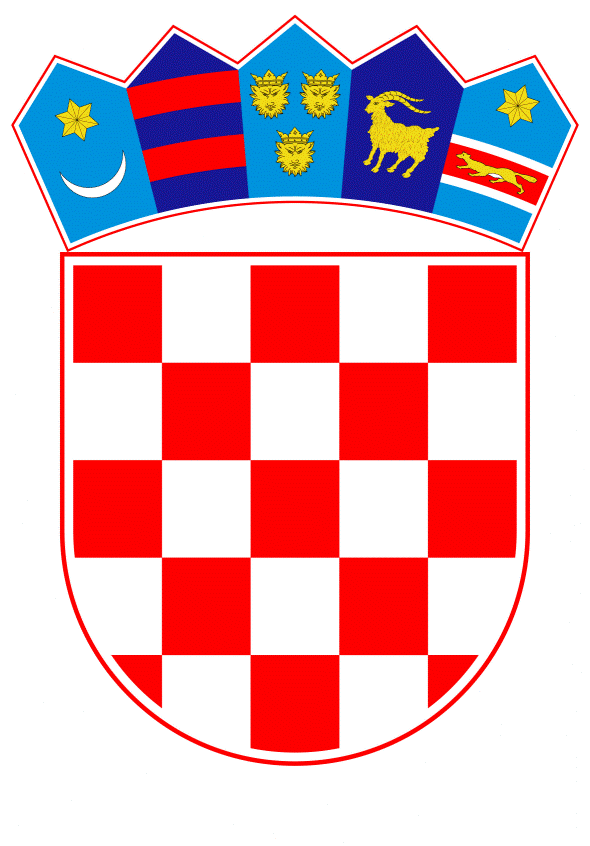 VLADA REPUBLIKE HRVATSKEZagreb, 28. ožujka 2019.______________________________________________________________________________________________________________________________________________________________________________________________________________________________Banski dvori | Trg Sv. Marka 2  | 10000 Zagreb | tel. 01 4569 222 | vlada.gov.hrVLADA REPUBLIKE HRVATSKE_____________________________________________________________________									P.Z. br. 516KONAČNI PRIJEDLOGZAKONA O IZMJENAMA I DOPUNAMA ZAKONA O DRŽAVNIM SLUŽBENICIMA _____________________________________________________________________Zagreb, ožujak 2019.KONAČNI PRIJEDLOG ZAKONA O IZMJENAMA I DOPUNAMA ZAKONA O DRŽAVNIM SLUŽBENICIMAČlanak 1.U Zakonu o državnim službenicima (Narodne novine, br. 92/05, 107/07, 27/08, 34/11, 49/11, 150/11, 34/12, 49/12, 37/13, 38/13, 138/15 - Odluka Ustavnog suda Republike Hrvatske i 61/17) u članku 1. riječi: „klasifikaciju radnih mjesta državnih službenika,“ brišu se. Iza riječi: „te“ riječ: „određena“ briše se. Članak 2.U članku 43. iza stavka 4. dodaje se stavak 5. koji glasi: „(5) Način pripreme i postupak donošenja plana prijma u državnu službu za tijela državne uprave i urede i stručne službe Vlade propisuje detaljnije pravilnikom čelnik središnjeg tijela državne uprave nadležnog za službeničke odnose, a za pravosudna tijela čelnik središnjeg tijela državne uprave nadležnog za poslove pravosuđa.“.Članak 3.U članku 44. stavku 1. iza riječi: „Narodnim novinama“ zarez i riječi: „najmanje jednom dnevnom listu koji se prodaje na cijelom području Republike Hrvatske“ brišu se. Članak 4.U članku 48. stavku 5. riječi: „u skladu s odredbama ovoga Zakona i zakona kojim se uređuju prava i obveze službenika i namještenika u lokalnoj i područnoj (regionalnoj) samoupravi“ brišu se.Članak 5. U članku 52. iza stavka 4. dodaje se novi stavak 5. koji glasi: „(5) U rješenju o rasporedu navode se podaci o kandidatu primljenom u državnu službu (ime i prezime, stupanj obrazovanja i struka, ukupni radni staž, radno iskustvo na odgovarajućim poslovima), radno mjesto na koje se raspoređuje, vrijeme trajanja službe, trajanje probnog rada, datum početka rada, podaci o plaći te podatak o položenom državnom ispitu, odnosno obvezi polaganja državnog ispita propisane razine za radno mjesto na koje se raspoređuje i rok za polaganje državnog ispita ako ga nije položio.“.Dosadašnji stavci 5. i 6. postaju stavci 6. i 7. Članak 6. U članku 53. stavku 2. iza riječi: „mjeseci“ dodaju se zarez i riječi: „s tim da najranije dva mjeseca prije isteka probnoga rada mogu pristupiti polaganju državnog ispita“. Članak 7.  Iza članka 55., naslov 6. Odjeljka mijenja se i glasi: „DRŽAVNI ISPIT“. Članak 8.Naslov iznad članka 56. i članak 56. mijenjaju se i glase:„Obveza polaganja državnog ispitaČlanak 56.(1) Državni službenik je dužan položiti državni ispit propisane razine za radno mjesto na koje je raspoređen najkasnije u roku od godine dana od dana početka rada u državnoj službi utvrđenog rješenjem o rasporedu na radno mjesto. (2) Državni službenik koji se raspoređuje ili premješta na radno mjesto bez položenog državnog ispita ili sa položenim državnim ispitom niže razine od propisane za to radno mjesto, dužan je položiti državni ispit propisane razine u roku od šest mjeseci od dana rasporeda ili premještaja na radno mjesto.(3) Državni službenik primljen u državnu službu na određeno vrijeme u trajanju dužem od godinu dana dužan je položiti državni ispit u roku iz stavka 1. ovoga članka.(4) Državni službenik primljen u državnu službu na određeno vrijeme u trajanju od godinu dana ili kraćem trajanju, može polagati državni ispit po obavljenom probnom radu. (5) Državni ispit nije dužan polagati državni službenik koji ima položen pravosudni ispit.(6) Državni službenik može pristupiti polaganju državnog ispita najviše tri puta za svaku razinu.“Članak 9.Naslov iznad članka 57. i članak 57. mijenjaju se i glase: „Razine državnog ispitaČlanak 57.(1) Državni ispit se polaže za I. ili II. razinu, ovisno o stupnju obrazovanja koji je uvjet za raspored na radno mjesto.(2) Državni ispit I. razine polaže se za obavljanje poslova radnog mjesta za koje je uvjet završena srednja škola. (3) Državni ispit II. razine polaže se za obavljanje poslova radnog mjesta za koje je uvjet završen diplomski sveučilišni studij ili specijalistički diplomski stručni studij, odnosno završen preddiplomski sveučilišni ili stručni studij u trajanju od najmanje tri godine.“.Članak 10.Naslov iznad članka 58. i članak 58. mijenjaju se i glase:„Postupak i način polaganja državnog ispitaČlanak 58.(1) Središnje tijelo državne uprave nadležno za službeničke odnose nadležno je za razvoj i provedbu polaganja državnog ispita.(2) Čelnik središnjeg tijela državne uprave nadležnog za službeničke odnose imenuje osobe za razvoj i izradu ispitnih materijala za provedbu državnog ispita pisanim ispitivanjem.(3) Postupak i način polaganja državnog ispita, razvoj i izradu ispitnih materijala, izdavanje uvjerenja o položenom državnom ispitu i vođenje elektroničkog očevidnika o polaganju državnog ispita propisuje pravilnikom čelnik središnjeg tijela državne uprave nadležnog za službeničke odnose.“.Članak 11.Naslov iznad članka 59. i članak 59. mijenjaju se i glase:„Obavijest o polaganju državnog ispita i troškovi polaganja Članak 59.(1) Odlučivanje o osnovanosti zahtjeva za polaganje državnog ispita je upravna stvar. (2) Obavijest o mjestu, danu i vremenu polaganja državnog ispita dostavlja se javnom objavom na web-stranici središnjeg tijela državne uprave nadležnog za službeničke odnose. Dostava svim kandidatima smatra se obavljenom istekom osmoga dana od dana objave na web-stranici središnjeg tijela državne uprave nadležnog za službeničke odnose.(3) Troškove prvog polaganja državnoga ispita snosi državno tijelo koje službenika uputi na polaganje. (4) Troškove drugog i trećeg polaganja državnog ispita snosi državni službenik.“.Članak 12.Naslov iznad članka 60. i članak 60. mijenjaju se i glase:„Neizvršenje obveze polaganja državnog ispita Članak 60.(1) Službeniku iz članka 56. stavaka 1. i 3. ovoga Zakona, koji ne položi državni ispit u propisanom roku, prestaje državna služba istekom posljednjeg dana roka za polaganje ispita.(2) Službenik koji nakon rasporeda ili premještaja na radno mjesto za koje je propisan viši stupanj obrazovanja nije u roku iz članka 56. stavka 2. ovoga Zakona položio državni ispit II. razine, rasporedit će se na radno mjesto za koje ispunjava uvjete i ima položen državni ispit I. razine, a ako nema slobodnog radnog mjesta na koje se službenik može rasporediti, odgovarajuće se primjenjuju odredbe ovoga Zakona o stavljanju službenika na raspolaganje Vladi. (3) U slučaju privremene nesposobnosti za rad, korištenja rodiljnog ili roditeljskog dopusta te drugog opravdanog razloga, rok za polaganje državnog ispita produžit će se na zahtjev službenika za onoliko vremena koliko je trajala privremena nesposobnost za rad, rodiljni ili roditeljski dopust ili drugi opravdani razlozi. (4) Zahtjev za produženje roka za polaganje državnog ispita iz stavka 3. ovoga članka službenik može podnijeti čelniku tijela najkasnije do isteka toga roka.(5) O produženju državne službe i roka za polaganje državnog ispita iz stavka 4. ovoga članka donosi se posebno rješenje.“.Članak 13.U članku 61. stavak 6. mijenja se i glasi: „(6) Iznimno od stavka 5. ovoga članka, osoba se može primiti u državnu službu na određeno vrijeme u trajanju dužem od godinu dana i to: za potrebe rada na projektu koji se financira iz fondova ili programa Europske unije, za vrijeme trajanja projektaradi obavljanja poslova koji se odnose na izvršavanje preuzetih međunarodnih obveza Republike Hrvatske ili obavljanja poslova službenika privremeno upućenog na izvršavanje preuzetih međunarodnih obveza, do izvršenja međunarodnih obveza radi obavljanja poslova koji se odnose na izvršavanje obveza iz posebnih programa Vlade, do izvršenja tih obveza.“.Iza stavka 6. dodaju se novi stavci 7., 8. i 9. koji glase: „(7) Poslove koji se odnose na izvršavanje obveza iz posebnih programa Vlade iz stavka 6. ovoga članka i njihovo trajanje utvrđuje Vlada posebnom odlukom u skladu s nacionalnim programom, strategijom ili akcijskim planom za pojedino područje. (8) Popis radnih mjesta i broj službenika koji se prima u državnu službu na određeno vrijeme radi obavljanja poslova koji se odnose na izvršavanje preuzetih međunarodnih obveza Republike Hrvatske ili obveza iz posebnih programa Vlade, utvrdit će odlukom državno tijelo, uz prethodnu suglasnost ministarstva nadležnog za financije, a za preuzete međunarodne obveze i ministarstva nadležnog za vanjske i europske poslove. (9) Odluka iz stavka 8. ovoga članka obvezno se dostavlja središnjem tijelu državne uprave nadležnom za službeničke odnose.“. Dosadašnji stavci 7. do 11. postaju stavci 10. do 14. Članak 14.U članku 61.a stavak 3. mijenja se i glasi:„(3) Osoba iz stavka 1. ovoga članka može pristupiti polaganju državnoga ispita i to najranije dva mjeseca prije isteka stručnog osposobljavanja, a Ispit može polagati najduže do isteka stručnog osposobljavanja.“. Stavak 4. mijenja se i glasi:„(4) Troškove prvog polaganja državnoga ispita snosi državno tijelo koje je osobu uputilo na polaganje ispita.“. Iza stavka 4. dodaje se novi stavak 5. koji glasi: „(5) Troškove drugog i trećeg polaganja ispita snosi osoba koja se nalazi na stručnom osposobljavanju.“.Dosadašnji stavci 5. i 6. postaju stavci 6. i 7.Članak 15.U članku 62. stavku 4. iza riječi: „plana izobrazbe“ dodaju se riječi: „te obavljanje poslova koji se odnose na ispunjavanje preuzetih međunarodnih obveza Republike Hrvatske“. Članak 16.U članku 63. stavku 1. iza riječi: „raspolaganje“ zarez i riječ: „ocjenjivanju“ brišu se.Članak 17.Iznad članka 74. naslov 5. dijela mijenja se i glasi: „POSEBNA RADNA MJESTA U DRŽAVNOJ SLUŽBI“.Članak 18.Naslov iznad članka 74. i članak 74. brišu se. Članak 19.U članku 74.a stavku 1. iza riječi: „radna mjesta“ dodaju se riječi: „ravnatelja i glavnog inspektora koji upravlja upravnom organizacijom u sastavu ministarstva,“ riječi: “ministarstva i središnjeg državnog ureda“ zamjenjuju se riječima: „ministarstva i državne upravne organizacije“ i riječi: „zamjenika ravnatelja državnih upravnih organizacija“ zamjenjuju se riječima: „zamjenika glavnog državnog inspektora, zamjenika glavnog ravnatelja državne upravne organizacije“.Stavci 7. i 8. mijenjaju se i glase:„(7) Razriješeni rukovodeći državni službenik koji je na dan imenovanja bio državni službenik, rasporedit će se na drugo odgovarajuće radno mjesto u državnom tijelu za koje ispunjava uvjete, vodeći računa o njegovom stručnom znanju, vještinama, sposobnostima i dosadašnjem radnom iskustvu.(8) Ako nema radnog mjesta na koje se razriješeni rukovodeći državni službenik iz stavka 7. ovoga članka može rasporediti, odgovarajuće se primjenjuju odredbe Zakona o stavljanju službenika na raspolaganje Vladi.“.Iza stavka 8. dodaje se stavak 9 koji glasi: „(9) Razriješenom rukovodećem državnom službeniku koji na dan imenovanja nije bio državni službenik, prestaje državna služba danom razrješenja.“.Članak 20.Naslov iznad članka 75. i članak 75. brišu se. Članak 21.U članku 76.a dodaju se novi stavci 4., 5. i 6., koji glase: „(4) Službenik iz stavka 1. ovoga članka može biti privremeno premješten na radno mjesto u državnu službu pod uvjetima iz članka 76. ovoga Zakona. (5) Na privremeni premještaj iz stavka 4. ovoga članka odgovarajuće se primjenjuju odredbe ovoga Zakona o privremenom premještaju državnog službenika u drugo državno tijelo.(6) Iznimno od stavka 5. ovoga članka, privremeni premještaj radi obavljanja poslova koji se odnose na izvršavanje preuzetih međunarodnih obveza Republike Hrvatske, može trajati do izvršenja međunarodnih obveza.“.Dosadašnji stavak 4. postaje stavak 7. Članak 22.U članku 80.b iza stavka 1. dodaje se novi stavak 2. koji glasi:„(2) Iznimno od stavka 1. ovoga članka, državni službenik može po potrebi službe biti upućen na rad u drugo državno tijelo u trajanju dužem od godinu dana radi obavljanja poslova koji se odnose na izvršavanje preuzetih međunarodnih obveza Republike Hrvatske, do izvršenja međunarodnih obveza.“.Dosadašnji stavak 2. postaje stavak 3. U dosadašnjem stavku 3. koji postaje stavak 4., broj: „2.“ zamjenjuje se brojem: „3.“. U dosadašnjem stavku 4. koji postaje stavak 5., iza broja: „1.“ dodaju se riječi: „i 2.“.  Dosadašnji stavci 5. i 6. postaju stavci 6. i 7. Članak 23.Iznad članka 82. naslov 7. dijela mijenja se i glasi: „RADNA MJESTA I VREDNOVANJE RADA DRŽAVNIH SLUŽBENIKA“. Članak 24.Naslov iznad članka 82. i članak 82. mijenjaju se i glase:„Radna mjesta u državnom tijeluČlanak 82. (1) U pravilniku o unutarnjem redu utvrđuju se radna mjesta u državnom tijelu sukladno posebnom propisu kojim se uređuje klasifikacija radnih mjesta državnih službenika i namještenika. (2) Državni službenici i namještenici raspoređuju se na radna mjesta iz pravilnika o unutarnjem redu za koja ispunjavaju propisane uvjete.“.Članak 25.Naslov iznad članka 83. i članak 83. mijenjaju se i glase:„Praćenje i vrednovanje rada Članak 83. (1) Rad državnih službenika prati se tijekom cijele kalendarske godine, sukladno posebnom propisu, u svrhu vrednovanja individualnih rezultata rada i ocjenjivanja. (2) Ocjena je temelj za promicanje u plaći, napredovanje u službi, nagrađivanje za ostvarene rezultate rada te jedan od kriterija za raspored na odgovarajuće radno mjesto utvrđeno klasifikacijom radnih mjesta državnih službenika.“.Članak 26.Naslovi iznad članaka 84. do 89. i članci 84. do 89. brišu se. Članak 27.U članku 90. stavak 3. mijenja se i glasi: „(3) Državni službenik može redovito napredovati u državnoj službi ako:postoji slobodno radno mjesto propisano pravilnikom o unutarnjem redu, na koje se službenik u postupku napredovanja može rasporeditiispunjava uvjete za raspored na radno mjestoispunjava uvjete za napredovanje sukladno posebnom propisu.Stavak 4. briše se. Dosadašnji stavci 5. i 6. postaju stavci 4. i 5. Članak 28.Naslov iznad članka 91. i članak 91. brišu se.Članak 29. U članku 98. iza točke 10. dodaje se nova točka 11. koja glasi: „11. nepodnošenje pisanog prijedloga za pokretanje postupka zbog lake povrede službene dužnosti, odnosno neobavještavanje čelnika tijela o teškoj povredi službene dužnosti podređenog službenika,“.Dosadašnja točka 11. postaje točka 12. Članak 30.Članak 104. mijenja se i glasi:„(1) Postupak zbog lake povrede službene dužnosti pokreće zaključkom čelnik tijela ili osoba koju on za to ovlasti. (2) Postupak zbog teške povrede službene dužnosti pokreće čelnik tijela ili osoba koju on za to ovlasti, danom predaje zahtjeva za pokretanje postupka nadležnom službeničkom sudu.(3) Neposredno nadređeni službenik dužan je podnijeti prijedlog za pokretanje postupka zbog lake povrede službene dužnosti, odnosno obavijestiti čelnika tijela o teškoj povredi službene dužnosti podređenog službenika, u roku od 15 dana od dana saznanja za počinjenu povredu.“.Članak 31.U članku 137. stavku 1. točka 6. mijenja se i glasi: „6. ako ne položi državni ispit u propisanom roku - istekom roka u kojem je bio obvezan položiti državni ispit, ako ovim Zakonom nije drukčije propisano,“.Točka 10. briše se. Dosadašnja točka 11. postaje točka 10. Članak 32.Članak 138. mijenja se i glasi: „(1) Na prijam i prestanak službe te prava, obveze i odgovornosti namještenika odgovarajuće se primjenjuju odredbe ovoga Zakona o prijmu, pravima, obvezama i odgovornosti državnih službenika, osim odredaba o vježbeničkom stažu i obvezi polaganja državnoga ispita. (2) Iznimno od stavka 1. ovoga članka, namještenici se zapošljavaju putem oglasa, a izbor kandidata se obavlja na temelju rezultata provedenog intervjua i po potrebi, provjere sposobnosti i vještina kandidata ovisno o vrsti radnoga mjesta.(3) Ukoliko se provodi provjera sposobnosti i vještina kandidata iz stavka 2. ovoga članka, u oglasu za prijam namještenika potrebno je navesti način obavljanja provjere i područje iz kojeg se provjera obavlja, kao i obvezu pristupanja provjeri sposobnosti i vještina kandidata.(4) Namještenik se ne može rasporediti odnosno premjestiti na radno mjesto državnog službenika bez provedbe javnog natječaja za prijam u državnu službu.“.Članak 33.Naslovi iznad članaka 139. do 139.c i članci 139. do 139.c brišu se.  Članak 34. U članku 142. stavak 2. mijenja se i glasi: „(2) Inspekcijski nadzor nad provedbom ovoga Zakona te drugih zakona i propisa koji se primjenjuju na državne službenike i namještenike provodi upravna inspekcija.“. Stavci 3., 4. i 5. brišu se. Članak 35. Naslov iznad članka 143. i članak 143. brišu se.Članak 36. U članku 151.a stavak 1. mijenja se i glasi: „(1) Do stupanja na snagu posebnog zakona kojim će se urediti plaće i druga materijalna prava državnih službenika, plaće državnih službenika imenovanih na radna mjesta iz članka 74.a ovoga Zakona izračunavat će se prema sljedećim koeficijentima: „.PRIJELAZNE I ZAVRŠNE ODREDBEČlanak 37.(1) Namještenici zatečeni na radu u državnim tijelima na dan stupanja na snagu ovoga Zakona nastavljaju obavljati poslove i ostvarivati svoja radna prava prema sklopljenim ugovorima o radu do donošenja rješenja o rasporedu i plaći.(2) Rješenja iz stavka 1. ovoga članka donijet će se u roku od 60 dana od dana stupanja na snagu ovoga Zakona, za poslove koji su bili ugovoreni ugovorom o radu i uz zadržavanje postojeće plaće do stupanja na snagu posebnog propisa kojim se uređuju plaće državnih službenika i namještenika. (3) Danom izvršnosti rješenja iz stavka 1. ovoga članka ugovor o radu prestaje. Članak 38.Državnim službenicima koji su na dan stupanja na snagu ovoga Zakona zatečeni u državnoj službi na određeno vrijeme radi obavljanja poslova koji se odnose na izvršavanje preuzetih međunarodnih obveza Republike Hrvatske, može se produžiti državna služba do izvršenja međunarodnih obveza. Članak 39.(1) Započeti postupci prijma u državnu službu i zapošljavanja namještenika i postupci u kojima se odlučuje o pravima i obvezama državnih službenika i namještenika, koji ne budu dovršeni do stupanja na snagu ovoga Zakona, nastavit će se i dovršiti prema propisima koji su bili na snazi u vrijeme pokretanja postupka.(2) Iznimno od stavka 1. ovoga članka, u započetim postupcima zapošljavanja namještenika o prijmu namještenika odlučit će se rješenjem u skladu s odredbama ovoga Zakona. Članak 40. (1) Odredbe članka 19. stavaka 7. - 9. ovoga Zakona ne primjenjuju se na državne službenike koji su na dan stupanja na snagu ovoga Zakona zatečeni na radnim mjestima rukovodećih državnih službenika. (2) Zatečeni rukovodeći državni službenik iz stavka 1. ovoga članka nakon isteka vremena na koje je imenovan, odnosno nakon razrješenja, rasporedit će se na drugo odgovarajuće radno mjesto u državnom tijelu za koje ispunjava uvjete, vodeći računa o njegovom stručnom znanju, vještinama, sposobnostima i dosadašnjem radnom iskustvu.(3) Ako nema radnog mjesta na koje se razriješeni rukovodeći državni službenik iz stavka 2. ovoga članka može rasporediti, odgovarajuće se primjenjuju odredbe Zakona o stavljanju službenika na raspolaganje Vladi.Članak 41. Čelnik središnjeg tijela državne uprave nadležnog za službeničke odnose, odnosno čelnik središnjeg tijela državne uprave nadležnog za poslove pravosuđa, donijet će najkasnije u roku od 60 dana od dana stupanja na snagu ovoga Zakona pravilnik iz članka 2. ovoga Zakona.Članak 42. (1) Položen državni stručni ispit za srednju stručnu spremu smatra se položenim državnim ispitom I. razine. (2) Položen državni stručni ispit za visoku i višu stručnu spremu smatra se položenim državnim ispitom II. razine. (3) Službenik koji nema položen ispit iz stavaka 1. i 2. ovoga članka dužan je položiti državni ispit u roku od godine dana od stupanja na snagu pravilnika iz članka 10. ovoga Zakona. (4) Službenik koji je sukladno ranijim propisima oslobođen obveze polaganja državnog stručnog ispita za poslove radnog mjesta određenog stupnja obrazovanja nije dužan polagati državni ispit odgovarajuće razine u smislu odredaba ovoga Zakona.Članak 43.Vlada će najkasnije u roku od tri mjeseca od dana stupanja na snagu provedbenog propisa kojim će se urediti ocjenjivanje državnih službenika i namještenika uskladiti Uredbu o načinima i uvjetima napredovanja državnih službenika (Narodne novine, br. 77/07, 142/11 i 105/15). Članak 44.(1) Čelnik središnjeg tijela državne uprave nadležnog za službeničke odnose najkasnije će u roku od šest mjeseci od dana stupanja na snagu ovoga Zakona donijeti pravilnik iz članka 10. ovoga Zakona.(2) Do donošenja pravilnika iz stavka 1. ovoga članka postupak i način polaganja državnog ispita provodit će se prema dosadašnjim propisima kojima je uređen postupak i način polaganja državnog stručnog ispita.  Članak 45.Do stupanja na snagu pravilnika iz članka 10. ovoga Zakona, ostaju na snazi: Uredba o postupku, načinu polaganja i Programu državnog stručnog ispita (Narodne novine, br. 61/06, 145/12, 1/14, 11/15, 124/15 i 27/17) Pravilnik o obrascu prijave, očevidnika o državnim stručnim ispitima, zapisnika i svjedodžbe o položenom državnom stručnom ispitu (Narodne novine, br. 103/06 i 103/09).Članak 46.Vlada Republike Hrvatske će u roku od šest mjeseci od dana stupanja na snagu ovoga Zakona pozvati sindikate državnih službenika i namještenika da započnu s pregovorima o usklađivanju važećeg Kolektivnog ugovora za državne službenike i namještenike s odredbama ovoga Zakona. Članak 47. Ovaj Zakon stupa na snagu osmoga dana od dana objave u Narodnim novinama, osim odredaba članaka 16., 17., 18. i 20., članaka 23. do 28., članka 31. stavaka 2. i 3. i članka 33., koje stupaju na snagu istekom tri mjeseca od dana stupanja na snagu posebnog zakona kojim će se urediti plaće državnih službenika i namještenika te odredaba članaka 19. i 36., koje stupaju na snagu danom stupanja na snagu novog zakona kojim će se urediti sustav državne uprave.  OBRAZLOŽENJE I.  	RAZLOZI ZBOG KOJIH SE ZAKON DONOSIUstavna osnova za donošenje Zakona o izmjenama i dopunama Zakona o državnim službenicima sadržana je u odredbi članka 2. stavka 4. podstavka 1. Ustava Republike Hrvatske (Narodne novine, br. 85/10 – pročišćeni tekst i 5/14 – Odluka Ustavnog suda Republike Hrvatske). Prava, obveze i odgovornosti državnih službenika uređene su Zakonom o državnim službenicima (Narodne novine, br. 92/05, 107/07, 27/08, 34/11, 49/11, 150/11, 34/12, 49/12 – pročišćeni tekst, 37/13, 38/13, 138/15 – Odluka Ustavnog suda Republike Hrvatske i 61/17) i provedbenim propisima donesenim na temelju toga Zakona. Na pitanja koja nisu uređena Zakonom o državnim službenicima ili posebnim zakonom, uredbama Vlade Republike Hrvatske (u daljnjem tekstu: Vlada) ili drugim propisima donesenim na temelju Ustava i zakona ili kolektivnim ugovorom, primjenjuju se opći propisi o radu.Članak 10. stavak 3. Zakona o državnim službenicima upućuje da će se plaće i druga materijalna prava državnih službenika urediti posebnim zakonom. U Nacionalnom programu reformi, u okviru mjere Revidiranje sustava određivanja plaća u javnoj upravi, predviđeno je donošenje Zakona o plaćama državnih službenika i namještenika i provedbenih propisa - Uredbe o klasifikaciji radnih mjesta u državnoj službi i Uredbe o ocjenjivanju državnih službenika i namještenika. Osnovana je međuresorna stručna radna skupina za izradu navedenih propisa, u koju su uključeni i predstavnici sindikata, te se razmatraju različiti modaliteti platnog sustava, koji uključuju nagrađivanje i napredovanje službenika s obzirom na ostvarene rezultate u radu, ali i sankcioniranje službenika koji ne ostvaruju planirani, odnosno očekivani radni učinak. Zakon o državnim službenicima ne uređuje plaće državnih službenika, nego samo u poglavlju Temeljna prava, utvrđuje da državni službenici za svoj rad imaju pravo na plaću i to pravo na jednaku plaću za jednak rad, odnosno rad jednake vrijednosti. Na prava, obveze i odgovornosti namještenika se primjenjuju opći propisi o radu, dok klasifikaciju radnih mjesta i plaće namještenika uređuje uredbom Vlada, a na ocjenjivanje namještenika odgovarajuće se primjenjuju odredbe o ocjenjivanju državnih službenika.Zakon o državnim službenicima sadrži odredbe koje se odnose na materiju koja se predlaže urediti Zakonom o plaćama državnih službenika i namještenika. Riječ je o odredbama koje se odnose na klasifikaciju radnih mjesta, ocjenjivanje i napredovanje državnih službenika i namještenika. Zbog pripreme novog normativnog okvira za jedinstveno uređenje sustava plaća u državnoj službi, potrebno je prethodno spomenute institute brisati iz Zakona o državnim službenicima ili redefinirati ih sukladno novim rješenjima, kako ista materija ne bi bila različito regulirana u više zakona.Planom prijma u državnu službu utvrđuje se stvarno stanje popunjenosti radnih mjesta i broj radnih mjesta koja je potrebno popuniti novim službenicima. Svako državno tijelo priprema prijedlog plana prijma u državnu službu za svoje potrebe, vodeći računa o njegovoj usklađenosti s nacrtom državnog proračuna za sljedeću godinu. Na temelju prikupljenih prijedloga tijela državne uprave i ureda i stručnih službi Vlade, Ministarstvo uprave utvrđuje plan prijma uz prethodnu suglasnost Ministarstva financija, vodeći računa o potrebama državnih tijela i osiguranim financijskim sredstvima, ali i utvrđenoj politici Vlade izraženoj u Odluci o zabrani novog zapošljavanja državnih službenika i namještenika u tijela državne uprave i urede i stručne službe Vlade Republike Hrvatske.Zakon o državnim službenicima propisuje da se plan prijma priprema istovremeno s pripremom nacrta proračuna za iduću kalendarsku godinu, a donosi u roku od 30 dana od dana stupanja na snagu državnog proračuna za kalendarsku godinu na koju se plan odnosi, međutim zbog nejasne i neprecizno propisane procedure, u praksi se zadani rokovi ne dostižu. Nadalje, Zakonom o izmjenama i dopunama Zakona o državnim službenicima (Narodne novine, broj 61/17) već se pridonijelo ubrzavanju i pojednostavljivanju postupka zapošljavanja državnih službenika, a radi ostvarenja reformske mjere ubrzanja raspisivanja javnog natječaja za zapošljavanje vezano uz povlačenje EU sredstava, predviđen je brži i jednostavniji postupak zapošljavanja na poslovima upravljanja i kontrole korištenja europskih strukturnih i investicijskih fondova. Radi nesmetanog obavljanja poslova vezanih uz preuzete međunarodne obveze i izvršavanja poslova iz posebnih programa Vlade, koji nisu trajnog karaktera, potrebno je daljnje ubrzavanje postupka zapošljavanja i uklanjanje zakonodavnih barijera koji onemogućavaju ili usporavaju izvršavanje preuzetih obveza.Prema postojećem zakonskom rješenju, državna služba na određeno vrijeme može trajati najviše godinu dana, a iznimno, za rad na projektima financiranim sredstvima Europske unije, za vrijeme trajanja projekta. U slučaju potrebe rada na izvršavanju međunarodnih obveza, s naglaskom na predstojećim aktivnostima vezanim uz predsjedanje Republike Hrvatske Vijećem Europske unije, koje traju duže od godinu dana, prema važećim propisima, potrebno je raspisivati novi oglas za prijam u službu na određeno vrijeme i provoditi novi postupak, neovisno o tome što državno tijelo ima zaposlenu osobu na određeno vrijeme na tim poslovima, koja kvalitetno obavlja navedene poslove. Time postojeća procedura utječe na obavljanje preuzetih poslova.Postojeće odredbe o upućivanju službenika na rad u drugo državno tijelo, također su ograničene na godinu dana, neovisno o prirodi i trajanju posla, što uz predstojeće aktivnosti vezane uz predsjedanje Vijećem Europske unije i preuzete međunarodne obveze, može utjecati na nesmetano obavljanje poslova.Prema Zakonu o državnim službenicima, poslovi iz djelokruga državnog tijela ne mogu se na temelju ugovora o djelu povjeravati vanjskim pružateljima usluga. Međutim, pojedini stručni i tehnički poslovi mogu se povjeravati vanjskim pružateljima usluga, ali uz ograničenja vezana ne samo djelokrugom tijela, već i visinom izdataka. Izdaci ne mogu biti veći od 2% ukupnog iznosa sredstava za osnovne plaće s doprinosima u tekućoj godini osiguranim za pojedino tijelo. Predsjedanje Vijećem Europske unije i izvršavanje međunarodnih obveza pred tijela državne uprave donosi specifične stručne poslove privremenog karaktera i nove aktivnosti koje traže promptno rješavanje, ali i razmatranje širih spomenutog oblika obavljanja poslova u državnoj službi. Zakon o državnim službenicima propisuje obvezu polaganja državnog stručnog ispita, koji se sastoji iz općeg dijela, zajedničkog za sve državne službenike, te posebnog dijela, koji ovisi o poslovima radnog mjesta koje službenik obavlja. Isto tako je Zakonom propisano ocjenjivanje osposobljenosti službenika za samostalan rad, koje se provodi po obavljenom probnom radu (vježbeničkom stažu) u odnosu na uspješno izvršavanje poslova radnoga mjesta.U primjeni Zakona o državnim službenicima uočena su preklapanja odredbi koje propisuju ocjenjivanje službenika na probnom radu (vježbeničkom stažu) i odredbi kojima se propisuje polaganje posebnog dijela državnog stručnog ispita. Naime, prema važećim odredbama Zakona, državni službenik se na kraju probnog rada ocjenjuje da li je zadovoljio u odnosu na pokazano znanje i učinkovitost te se može očekivati da će u daljnjem radu samostalno obavljati poslove radnog mjesta. Nakon probnog rada, službenik je dužan položiti, pored općeg, i posebni dio državnog stručnog ispita, koji se odnosi na istu provjeru osposobljenosti službenika za samostalno obavljanje poslova radnog mjesta, za što je već dobio ocjenu po isteku probnoga rada. U praksi dolazi do paradoksalnih, netransparentnih i dvojbenih situacija kada službenik od strane Komisije koju imenuje čelnik nadležnog tijela, dobije ocjenu da je zadovoljio na probnom radu, a potom ne položi posebni dio državnog stručnog ispita, o čemu odlučuje član Državne ispitne komisije kojeg imenuje čelnik tijela nadležnog za određeno upravno područje, uz suglasnost ministra uprave. Postojeće odredbe o obvezi polaganja državnog stručnog ispita ne propisuju izričito polaganje državnog stručnog ispita za određeni stupanj obrazovanja te su u suprotnosti s odredbama Zakona kojima se propisuje radno iskustvo na odgovarajućim poslovima kao uvjet za prijam u državnu službu za određeno radno mjesto, koje je ostvareno u odgovarajućoj stručnoj spremi i struci. Isto dovodi do pravne nesigurnosti u odnosu na različito tumačenje predmetnih odredbi kao i odredbi provedbenog propisa kojima je izričito propisano polaganje državnog stručnog ispita za određeni stupanj obrazovanja, koji je uvjet za obavljanje poslova radnog mjesta na koje je službenik raspoređen.Sadašnji sustav provedbe polaganja državnog stručnog ispita usmenim putem je iznimno složen (160 upravnih područja iz kojih se polaže posebni dio ispita i s preko 300 ispitivača), netransparentan i dugotrajan. Polaganje državnog stručnog ispita traje više od sedam sati, dok će novi državni ispit trajati dva sata za kandidate srednje stručne spreme i tri sata za kandidate viših stupnjeva obrazovanja.Uspostavom novog načina polaganja državnog ispita pisanim putem unaprijedit će se kvaliteta polaganja Ispita s ciljem racionalnog korištenja resursa uz postizanje zadovoljstva kandidata objektivnom procjenom znanja.Navedena promjena omogućit će uspostavu polaganja državnog ispita elektroničkim putem i na regionalnoj razini suvremenim metodama ispitivanja, kako bi se postigla transparentnost, stručnost i objektivnost ispitivanja svih kandidata pod jednakim uvjetima. 	Postupak zbog lake povrede službene dužnosti protiv državnog službenika i namještenika pokreće zaključkom čelnik tijela ili osoba koju on za to ovlasti, a zbog teške povrede službene dužnosti podnošenjem zahtjeva za pokretanje postupka nadležnom službeničkom sudu. Postojećom zakonskom odredbom nije definirana uloga nadređenog službenika u pokretanju postupka protiv službenika kod teške povrede službene dužnosti niti je utvrđena obveza nadređenog službenika da obavijesti čelnika tijela o teškoj povredi službene dužnosti koju je počinio njemu podređeni službenik.Nadalje, u prijedlogu novog Zakona o sustavu državne uprave predlaže se ukidanje sadašnjih položaja pomoćnika ministara (koji su državni dužnosnici) i uvođenje ravnatelja i glavnih inspektora koji upravljaju upravnim organizacijama u sastavu ministarstva kao rukovodećih državnih službenika, koji nisu predviđeni važećim Zakonom o državnim službenicima niti je određena njihova plaća, odnosno koeficijent složenosti poslova radnog mjesta. Zbog rješavanja iznesenih problema predlaže se donošenje ovoga Zakona. II.	PITANJA KOJA SE ZAKONOM RJEŠAVAJU Ovim Zakonom predlaže se brisanje ili redefiniranje odredbi koje se odnose na klasifikaciju radnih mjesta, ocjenjivanje i nagrađivanje državnih službenika i namještenika. Kao što je u razlozima zbog kojih se zakon donosi navedeno, novi Zakon o plaćama državnih službenika i namještenika će na jedinstven i sveobuhvatan način riješiti pitanja koja se odnose na plaće državnih službenika i namještenika kroz novi platni sustav, novu klasifikaciju radnih mjesta te novi model ocjenjivanja i nagrađivanja. S tim u vezi, a radi jednoobrazne i nesmetane primjene Zakona o plaćama na državne službenike i namještenike, nužna je promjena propisa kojima se uređuje status namještenika, te se predlaže da se na namještenike primjenjuju odredbe Zakona o državnim službenicima (osim odredaba o vježbeničkom stažu i obvezi polaganja državnoga ispita), a ne, kao do sada, opći propisi o radu. Stoga se s namještenicima, prema predloženom Zakonu, više neće sklapati ugovori o radu, već će se njihov radno-pravni status regulirati rješenjem kao i za državne službenike. Time će se omogućiti puna provedba Zakona o plaćama u odnosu na namještenike, odnosno mogućnost izmjene plaće bez nužnog pristanka namještenika na sklapanje aneksa ugovoru o radu radi izmjene odredbe o plaći (u slučaju nazadovanja) kao i lakšeg prestanka radnog odnosa u slučaju negativne ocjene radnog učinka. Također promjenom propisa koji se odnose na namještenike omogućit će se premještaj namještenika po potrebi službi, što u slučaju primjene općih propisa o radu i sklopljenih ugovora o radu nije moguće. Međutim, treba naglasiti da odgovarajućom primjenom službeničkih propisa na namještenike omogućuje se premještaj namještenika po potrebi službe, ali isključivo na radno mjesto namještenika, jer se namještenik ne može premjestiti na radno mjesto državnog službenika, ali ni državni službenik na mjesto namještenika. Predlaže se izmjena odredbi o planu prijma u državnu službu kako bi se pravilnikom precizirao način pripreme i postupak donošenja plana prijma u državnu službu. Pravilnik o načinu pripreme i postupku donošenja plana prijma u državnu službu, za državna tijela donosio bi ministar uprave, a za pravosudna tijela ministar pravosuđa. Predlaže se propisati obvezu objave plana prijma u državnu službu u „Narodnim novinama“ i na web stranici Ministarstva uprave, dok više ne bi bila obveza njegove objave u najmanje jednom dnevnom listu koji se prodaje na cijelom području Republike Hrvatske. Valja naglasiti da se time ne dovodi u pitanje transparentnost zapošljavanja, nego samo smanjuju troškovi objave plana u dnevnom listu, a osigurana je dostupnost informacija o planiranim potrebama za zapošljavanjem u državnim tijelima objavom u „Narodnim novinama“ i na web stranici Ministarstva uprave, koja je već prepoznata kao stranica važna za zapošljavanje u državnim tijelima i prate je svi zainteresirani za prijam u državnu službu (na toj stranici se objavljuju svi javni natječaji i oglasi za prijam u državnu službu, pozivi za testiranje, rješenja o prijmu državnu službu s učinkom dostave svim kandidatima u postupku). S druge strane, za transparentnost zapošljavanja u državnoj službi bitna je objava javnog natječaja za prijam u državnu službu, a ne objava plana prijma u državnu službu, koji je planski dokument, dok rokovi za prijavu kandidata teku od dana objave javnog natječaja u Narodnim novinama.  Kako predstojeće obveze Republike Hrvatske u vezi predsjedanja Vijećem Europske unije i preuzimanje međunarodnih obveza uključuju povećani opseg poslova i specifične nove aktivnosti, potrebno je omogućiti prijam u državnu službu na određeno vrijeme u dužem trajanju (prema postojećem zakonskom rješenju, služba na određeno vrijeme može trajati najviše godinu dana, a iznimno za rad na projektima financiranim sredstvima Europske unije, za vrijeme trajanja projekta), uz iste razloge zapošljavanja kao i do sada - zbog obavljanja privremenih poslova ili poslova čiji se opseg privremeno povećao, čime će se osigurati neometano i kontinuirano obavljanje preuzetih međunarodnih obveza do njihovog izvršenja. Ista mogućnost predlaže se za izvršenje obveza iz posebnih programa Vlade. Također predlaže se delimitiranje sredstava koja se mogu utrošiti za zaključivanje ugovora o djelu za obavljanje stručnih i tehničkih poslova koji ne spadaju u djelokrug tijela, a odnose se na realizaciju preuzetih međunarodnih obveza Republike Hrvatske. Naime, postojeća zakonska odredba ograničava izdatke za pružatelje usluga temeljem ugovora o djelu na najviše 2% ukupnog iznosa sredstava za osnovne plaće s doprinosima u tekućoj godini osigurana za pojedino tijelo, a što se smatra nedostatnim za državna tijela koja za izvršavanje međunarodnih obveza trebaju angažman vanjskih suradnika s posebnim tehničkim i specifičnim znanjima. Osim toga, predlaže se mogućnost upućivanja državnog službenika na rad u drugo državno tijelo radi obavljanja poslova koji se odnose na ispunjavanje preuzetih međunarodnih obveza Republike Hrvatske, do izvršenja međunarodnih obveza. Prema postojećoj odredbi, državni službenik može po potrebi službe biti upućen na rad u drugo državno tijelo najduže na godinu dana. Nadalje, predlaže se redefinirati državni stručni ispit u državni ispit, na način da se isti odnosi samo na dosadašnji Opći dio državnog stručnog ispita, dok bi se polaganje posebnog dijela državnog stručnog ispita provodilo samo ako je propisano posebnim propisom, kao stručni ispit. To znači da bi, primjerice u odnosu na inspekcijske poslove, nadležna državna tijela za pojedine inspekcije preuzela odgovornost za provedbu stručnih ispita za inspektore. Isto bi pridonijelo neposrednom jačanju odgovornosti tih tijela za ostvarenje rezultata za pojedine inspekcijske službe.Zbog uočenih problema i neusklađenosti propisa koji se odnose na obvezu polaganja državnog stručnog ispita, predlaže se propisivanje polaganja državnog ispita za dvije razine, i to: I. razinu - za radna mjesta srednje stručne spreme i II. razinu - za radna mjesta ostalih, viših stupnjeva obrazovanja.Utvrđuje se da je središnje tijelo državne uprave nadležno za službeničke odnose (Ministarstvo uprave) nadležno za razvoj i provedbu polaganja državnog ispita, dok čelnik tog tijela imenuje osobe za razvoj i izradu ispitnih materijala za provedbu državnog ispita pisanim ispitivanjem. Time se daje temelj za uvođenje polaganja državnog ispita elektroničkim putem, objektivno, pod jednakim uvjetima i kriterijima za sve kandidate. Postupak i način polaganja državnog ispita, razvoj i izradu ispitnih materijala, izdavanje uvjerenja o položenom državnom ispitu i vođenje elektroničkog očevidnika o polaganju državnog ispita propisuje pravilnikom čelnik središnjeg tijela državne uprave nadležnog za službeničke odnose.S obzirom na neprecizno definiranu ulogu nadređenog službenika u postupku pokretanja postupka zbog povrede službene dužnosti njemu podređenog službenika, predlaže se utvrđivanje obveze neposredno nadređenog službenika da o lakoj i teškoj povredi službene dužnosti podređenog službenika obavijesti čelnika tijela u roku od 15 dana od dana saznanja. Neobavještavanje čelnika tijela o povredi službene dužnosti podređenog službenika ima obilježja lake povrede službene dužnosti, koja se predlaže utvrditi ovim Zakonom.Iz Zakona o državnim službenicima briše se negativna ocjena („ne zadovoljava“) kao razlog prestanka državne službe po sili zakona, jer će ocjenjivanje, uključujući nazive ocjena  i posljedice dobivenih ocjena, pa tako i negativne ocjene, biti propisane u Zakonu o plaćama državnih službenika i namještenika. S obzirom da se u Zakonu o sustavu državne uprave predlaže ukidanje sadašnjih položaja pomoćnika ministara (koji su državni dužnosnici) i uvođenje ravnatelja i glavnih inspektora koji upravljaju upravnim organizacijama u sastavu ministarstva (koji su rukovodeći državni službenici), predlaže se iste uvrstiti u radna mjesta rukovodećih državnih službenika u članku 74.a Zakona o državnim službenicima, čime se određuje i način njihovog imenovanja (imenuje ih Vlada na temelju javnog natječaja na vrijeme od četiri godine) i razrješenja u zakonom propisanim slučajevima. Do stupanja na snagu posebnog zakona kojim će se urediti plaće državnih službenika, plaća ravnatelja i glavnog inspektora koji upravlja upravnom organizacijom u sastavu ministarstva izračunavat će se prema koeficijentu 3,700.III.	OBRAZLOŽENJE ODREDBI PREDLOŽENOGA ZAKONA Uz članak 1. – Iz sadržaja Zakona se briše materija koja će biti predmet uređenja Zakona o plaćama državnih službenika i namještenika. Uz članak 2.- Predlaže se preciznije urediti postupak izrade plana prijma u državnu službu, na način da se pravilnikom ministra uprave, odnosno ministra pravosuđa, propiše postupak pripreme plana prijma u državnu službu, sadržaj plana prijma i način njegova donošenja.Uz članak 3. – Predlaže se propisati obvezu objave plana prijma u državnu službu u „Narodnim novinama“ i na web stranici Ministarstva uprave, dok više ne bi bila obveza njegove objave u najmanje jednom dnevnom listu koji se prodaje na cijelom području Republike Hrvatske. Predlagatelj smatra da je način objave u „Narodnim novinama“ i web stranici Ministarstva uprave dostatan za informiranje javnosti o namjeravanom zapošljavanju u državnim tijelima za određeno razdoblje na koje se plan odnosi. Time se ne dovodi u pitanje transparentnost zapošljavanja, već samo smanjuju troškovi objave plana u dnevnom listu, a osigurana je dostupnost informacija o planiranim potrebama za zapošljavanjem u državnim tijelima objavom u „Narodnim novinama“ i na web stranici Ministarstva uprave, koja je već prepoznata kao stranica važna za zapošljavanje u državnim tijelima i prate je svi zainteresirani za prijam u državnu službu (na toj stranici se objavljuju svi javni natječaji i oglasi za prijam u državnu službu, pozivi za testiranje, rješenja o prijmu državnu službu s učinkom dostave svim kandidatima u postupku). S druge strane, za transparentnost zapošljavanja u državnoj službi bitna je dostupnost objavljenog javnog natječaja za prijam u državnu službu, a ne objava plana prijma u državnu službu, koji je tek planski dokument, dok rokovi za prijavu kandidata teku od dana objave javnog natječaja u „Narodnim novinama“. Uz članak 4. – U članku 48. stavku 5. Zakona o državnim službenicima predlaže se brisati riječi: „u skladu s odredbama ovoga Zakona i zakona kojim se uređuju prava i obveze službenika i namještenika u lokalnoj i područnoj (regionalnoj) samoupravi“), čime se predlaže u radno iskustvo na odgovarajućim poslovima uračunavati vrijeme stručnog osposobljavanja za rad bez zasnivanja radnog odnosa, neovisno o tome kod kojeg je poslodavca ostvareno. Prema važećoj odredbi u radno iskustvo na odgovarajućim poslovima uračunava se vrijeme stručnog osposobljavanja za rad bez zasnivanja radnog odnosa, samo ako je ostvareno u državnom tijelu ili jedinici lokalne i područne (regionalne) samouprave. Uz članak 5. – Utvrđuje se obvezni sadržaj rješenja o rasporedu na radno mjesto, jer je u praksi uočeno da veliki broj rješenja ne sadrži sve potrebne elemente (npr. podatke o položenom državnom ispitu, odnosno ranije državnom stručnom ispitu, i roku za njegovo polaganje). Uz članak 6. – Utvrđuje se da vježbenici najranije dva mjeseca prije isteka probnoga rada mogu pristupiti polaganju državnog ispita, čime se osigurava polaganje državnog ispita u roku od godine dana od početka rada u državnoj službi, kako je predviđeno u članku 8. ovoga Zakona (članak 56. Zakona o državnim službenicima). Uz članke 7. i 8. - Navedenim člancima je propisana obveza polaganja državnog ispita i rokovi polaganja ispita koji se određuje od dana početka rada u državnoj službi, odnosno od dana rasporeda ili premještaja na radno mjesto, a ne, kao do sada, od isteka probnog rada odnosno vježbeničkog staža. Na taj način se usklađuje rok polaganja državnog ispita državnih službenika i službenika jedinica lokalne i područne (regionalne) samouprave te jasno propisuje rok polaganja državnog ispita po premještaju na radno mjesto za koje je uvjet viši stupanj obrazovanja.Državni službenik primljen u državnu službu na određeno vrijeme u trajanju dužem od godinu dana dužan je položiti državni ispit u istom roku koji je propisan za državne službenike primljene na neodređeno vrijeme (u roku od godine dana od dana početka rada u državnoj službi utvrđenog rješenjem o rasporedu na radno mjesto). Državni službenik primljen u državnu službu na određeno vrijeme u kraćem trajanju od toga, nema obvezu polaganja državnog ispita, ali ispit može polagati po obavljenom probnom radu. Uz članak 9. - 11. - Državni ispit se polaže za I. i II. razinu ovisno o stupnju obrazovanja koji je uvjet za raspored na radno mjesto. Državni ispit I. razine polažu službenici koji su raspoređeni na radno mjesto za koje je uvjet srednja škola. Državni ispit II. razine polažu službenici koji su raspoređeni na radno mjesto za koje je uvjet završen sveučilišni diplomski studij ili specijalistički diplomski stručni studij, odnosno završen preddiplomski sveučilišni ili stručni studij u trajanju od najmanje tri godine (visoka i viša stručna sprema prema ranijim propisima).Također mijenja se postojeća odredba prema kojoj se državni stručni ispit sastoji iz općeg i posebnog dijela te se predlaže da državni ispit sadrži isključivo sadašnji opći dio ispita (isti za sve državne službenike s istim stupnjem obrazovanja) i stoga se iz naziva dosadašnjeg državnog stručnog ispita briše riječ: „stručni“. Obveza polaganja (posebnog) stručnog ispita može se utvrditi posebnim zakonom za obavljanje određenih poslova (npr. za inspekcijske poslove, geodetske poslove, poslove matičarstva i dr.). U tom slučaju provedbene propise o postupku, načinu i programu polaganja stručnog ispita donosi čelnik nadležnog tijela te se stručni ispit provodi u njihovoj organizaciji. Zakonom se propisuje da je središnje tijelo nadležno za službeničke odnose (Ministarstvo uprave) nadležno za razvoj i provedbu polaganja državnog ispita te da čelnik tog tijela (ministar uprave) imenuje osobe za razvoj i izradu ispitnih materijala za provedbu državnog ispita. Planira se provedba državnih ispita ne samo u Zagrebu, nego i u drugim gradovima, ovisno o tome s kojeg su područja kandidati za polaganje državnog ispita. Na taj način olakšat će kandidatima pristupanje ispitu i značajno smanjiti troškovi polaganja ispita (naknade, troškovi putovanja i noćenja i dr.) Kako državni ispit, prema predloženom rješenju, više neće obuhvaćati posebni dio (stručni ispit) odnosno posebne programe stručnog ispita drugih državnih tijela, ocjenjuje se da za uređenje navedenih pitanja državnog ispita nije nužna uredba Vlade. Stoga se predlaže da sadržaj, postupak i način polaganja državnog ispita te vođenje elektroničkog očevidnika o polaganju državnog ispita propisuje pravilnikom čelnik središnjeg tijela državne uprave nadležnog za službeničke odnose. Izrijekom se propisuje da je odlučivanje o osnovanosti zahtjeva za polaganje državnog ispita upravna stvar. Navedeno je potrebno propisati, jer su nakon izmjene članka 63. Zakona o državnim službenicima 2017. godine, kao upravne stvari definirane samo odlučivanje o prijmu u državnu službu, rasporedu na radno mjesto, plaći, premještaju, stavljanju na raspolaganje, ocjenjivanju te prestanku državne službe (do tada je odlučivanje o svim pravima i obvezama državnih službenika predstavljalo upravnu stvar), dok se na ostvarivanje ostalih prava i obveza iz državne službe, odgovarajuće primjenjuju opći propisi o radu kojima se uređuje ostvarivanje prava i obveza iz radnog odnosa. Kako se na zahtjev za polaganje državnog ispita, po prirodi stvari, ne mogu odnositi odredbe općih propisa o radu, treba propisati odlučivanje u upravnom postupku. Zakonom se utvrđuje da se obavijest o mjestu, danu i vremenu polaganja državnog ispita dostavlja javnom objavom na web-stranici središnjeg tijela državne uprave nadležnog za službeničke odnose, a dostava svim kandidatima smatra se obavljenom istekom osmoga dana od dana objave na web-stranici središnjeg tijela državne uprave nadležnog za službeničke odnose. Radi se o istom načinu dostave kao kod rješenja o prijmu u državnu službu, koji se pokazao praktičnim, jednostavnim i jeftinijim od dostave putem pošte. Troškove prvog polaganja državnoga ispita snosi državno tijelo koje službenika uputi na polaganje, dok troškove drugog i trećeg polaganja državnog ispita snosi državni službenik. Državni službenik može polaganju državnog ispita pristupiti najviše tri puta za svaku razinu. Uz članak 12. - Navedenom odredbom se propisuje posljedica neizvršenja obveze polaganja državnog ispita te uvjeti pod kojima će se produžiti rok za polaganje ispita. Posljedice neizvršenja navedene obveze različite su za državnog službenika koji je tek primljen u službu i raspoređen na radno mjesto (prestaje mu državna služba istekom posljednjeg dana roka za polaganje ispita) i državnog službenika koji se tijekom službe raspoređuje ili premješta na radno mjesto za koje je propisan viši stupanj obrazovanja (rasporedit će se na radno mjesto za koje ispunjava uvjete i ima položen državni ispit I. razine, a ako nema slobodnog radnog mjesta na koje se službenik može rasporediti, odgovarajuće se primjenjuju odredbe ovoga Zakona o stavljanju službenika na raspolaganje Vladi). U slučaju privremene nesposobnosti za rad, korištenja rodiljnog ili roditeljskog dopusta te drugog opravdanog razloga, rok za polaganje državnog ispita produžit će se rješenjem na zahtjev službenika i to za onoliko vremena koliko je trajala privremena nesposobnost za rad, rodiljni ili roditeljski dopust ili drugi opravdani razlozi.  Zahtjev za produženje roka za polaganje državnog ispita može se podnijeti unutar roka za polaganje državnog ispita. Uz članak 13. – Prema postojećem zakonskom rješenju, državna služba na određeno vrijeme može trajati najviše godinu dana, a iznimno, za rad na projektima financiranim sredstvima Europske unije, za vrijeme trajanja projekta. Radi nesmetanog obavljanja poslova vezanih uz preuzete međunarodne obveze i izvršavanja poslova iz posebnih programa Vlade, koji nisu trajnog karaktera, potrebno je uklanjanje zakonodavnih barijera koji onemogućavaju ili usporavaju izvršavanje preuzetih obveza. U slučaju potrebe rada na izvršavanju međunarodnih obveza, s naglaskom na predstojećim aktivnostima vezanim uz predsjedanje Republike Hrvatske Vijećem Europske unije (za koje se predviđa trajanje duže od godinu dana), prema važećim propisima, nakon proteka roka od godine dana potrebno je raspisivati novi oglas za prijam u službu na određeno vrijeme i provoditi novi postupak, neovisno o tome što državno tijelo ima zaposlenu osobu na određeno vrijeme na tim poslovima, koja kvalitetno obavlja navedene poslove. Time postojeća procedura utječe na obavljanje preuzetih poslova.Predloženim odredbama omogućena je služba na određeno vrijeme u trajanju dužem od godinu dana u iznimnim situacijama. Osim do sada predviđene mogućnosti dužeg trajanja službe na određeno vrijeme zbog potrebe rada na projektu financiranom iz sredstava Europske unije, služba na određeno vrijeme može trajati duže od jedne godine i radi obavljanja poslova koji se odnose na izvršavanje preuzetih međunarodnih obveza Republike Hrvatske ili obveza iz posebnih programa Vlade, do izvršenja međunarodnih obveza odnosno obveza iz posebnih programa Vlade. Poslove koji se odnose na izvršavanje obveza iz posebnih programa Vlade i vrijeme njihovog obavljanja utvrđuje Vlada posebnom odlukom u skladu s nacionalnim programom, strategijom ili akcijskim planom za pojedino područje, dok će popis radnih mjesta i broj službenika koji se prima u državnu službu na određeno vrijeme radi obavljanja poslova koji se odnose na izvršavanje preuzetih međunarodnih obveza Republike Hrvatske odnosno zamjene državnog službenika koji je privremeno upućen na izvršavanje međunarodnih obveza ili obveza iz posebnih programa Vlade, utvrditi odlukom državno tijelo, uz prethodnu suglasnost ministarstva nadležnog za financije, a za preuzete međunarodne obveze i ministarstva nadležnog za vanjske i europske poslove. Navedena odluka obvezno se dostavlja na znanje središnjem tijelu državne uprave nadležnom za službeničke odnose, kako bi se mogla nadzirati provedba takvog zapošljavanja.Uz članak 14. - Propisuje se najranije pristupanje polaganju državnog ispita osobe na stručnom osposobljavanju bez zasnivanja radnog odnosa te do kada se najduže može polagati ispit, na istovjetan način kako je to propisano za vježbenike i osobe na stručnom osposobljavanju bez zasnivanja radnog odnosa u jedinicama lokalne područne (regionalne) samouprave. Propisano je također snošenje troškova polaganja državnog ispita za osobe na stručnom osposobljavanju bez zasnivanja radnog odnosa, na istovjetan način kao i za državne službenike. Uz članak 15.- Navedenom odredbom omogućeno je da izdaci za pružatelje stručnih usluga izvan državne službe prelaze 2% ukupnog iznosa sredstava za osnovne plaće s doprinosima u tekućoj godini za pojedino tijelo, ako je riječ o poslovima koji se odnose na preuzete međunarodne obveze Republike Hrvatske.Uz članak 16. – Iz postojeće odredbe članka 63. Zakona o državnim službenicima (koja se odnosi na donošenje rješenja u upravnom postupku) brišu se rješenja o ocjenjivanju državnih službenika, jer će ocjenjivanje državnih službenika i namještenika biti sveobuhvatno riješeno Zakonom o plaćama državnih službenika i namještenika i provedbenim propisom toga Zakona. Uz članak 17. – Mijenja se naslov 5. dijela Zakona te se umjesto naslova: „Klasifikacija radnih mjesta u državnoj službi“ predlaže naslov: „Posebna radna mjesta u državnoj službi“, čime se navedeni naslov usklađuje s novim sadržajem 5. dijela Zakona. Brišu se članci 74. i 75., koji se odnose na nazive i opise radnih mjesta (koji će biti predmet regulacije Zakona o plaćama državnih službenika i namještenika), a ostaju odredbe o radnim mjestima rukovodećih državnih službenika koje imenuje Vlada Republike Hrvatske i radnim mjestima u kabinetu ministra (članci 74.a i 74.b). Uz članak 18. – Brišu se naslov iznad članka 74. i članak 74. jer je klasifikacija radnih mjesta predmet regulacije novog Zakona o plaćama državnih službenika i namještenika. Uz članak 19. – U članku 74.a Zakona o državnim službenicima u radna mjesta rukovodećih državnih službenika dodaju se radna mjesta ravnatelja i glavnog inspektora, koji upravlja upravnom organizacijom u sastavu ministarstva, jer su to nova radna mjesta rukovodećih državnih službenika, koja se predviđaju u Prijedlogu zakonu o sustavu državne uprave umjesto dosadašnjih položaja pomoćnika ministara kao državnih dužnosnika. Također dodaje se radno mjesto glavnog tajnika državne upravne organizacije, jer se prema Prijedlogu zakona o sustavu državne uprave glavno tajništvo može ustrojiti i u državnoj upravnoj organizaciji. Pored toga, naziv dosadašnjeg radnog mjesta zamjenika ravnatelja državne upravne organizacije usklađuje se s Prijedlogom zakona o sustavu državne uprave (zamjenik glavnog ravnatelja državne upravne organizacije i zamjenik glavnog državnog inspektora). Zbog povećavanja broja rukovodećih državnih službenika koji se imenuje na određeno vrijeme, te potrebe ograničenja kontinuiranog povećanja broja službenika kod svakog imenovanja i razrješenja, predviđa se različito rješavanja statusa rukovodećeg državnog službenika nakon razrješenja, ovisno o tome da li je navedeni na dan imenovanja bio državni službenik (dakle, došao iz sustava državne službe). Ako je na dan imenovanja bio državni službenik, nakon razrješenja će se rasporediti na drugo odgovarajuće radno mjesto u državnom tijelu za koje ispunjava uvjete, vodeći računa o njegovom stručnom znanju, vještinama, sposobnostima i dosadašnjem radnom iskustvu, a ako nema slobodnog radnog mjesta, stavit će se na raspolaganje Vladi. Ukoliko razriješeni rukovodeći državni službenik na dan imenovanja nije bio državni službenik, prestat će mu državna služba danom razrješenja. Uz članak 20. – Brišu se naslov iznad članka 75. i članak 75. Zakona o državnim službenicima, koji se odnosi na nazive i opise radnih mjesta, jer su predmet regulacije novog Zakona o plaćama državnih službenika i namještenika. Uz članak 21. – Zbog potrebe angažiranja stručnjaka zaposlenih u javnim službama na poslove vezane uz izvršavanje međunarodnih obveza, s naglaskom na predstojeće aktivnosti vezane uz predsjedanje Republike Hrvatske Vijećem Europske unije (za koje se predviđa trajanje duže od godinu dana), predlaže se mogućnost njihovog privremenog premještaja u državno tijelo i to sve dok traje izvršenje međunarodne obveze. Za vrijeme privremenog premještaja u državno tijelo, navedeni službenici bi prava i obveze iz radnog odnosa ostvarivali kod svog poslodavca, u instituciji u kojoj su zaposleni na neodređeno vrijeme, a poslodavac bi poslodavac imao pravo na refundaciju sredstava za plaće službenika od državnog tijela u koje je službenik privremeno premješten. Uz članak 22. – Navedenom odredbom omogućava se da upućivanje državnog službenika na rad u drugo državno tijelo traje duže od godinu dana, ako se radi o obavljanju poslova koji se odnose na ispunjavanje preuzetih međunarodnih obveza Republike Hrvatske, s naglaskom na predstojeće aktivnosti vezane uz predsjedanje Republike Hrvatske Vijećem Europske unije.Uz članak 23. - Radi usklađivanja s odredbama Zakona o plaćama državnih službenika i namještenika, odnosno brisanja odredbi o ocjenjivanju, mijenja se naziv 7. dijela Zakona.Uz članke 24. i 25. - Predložene odredbe se sadržajno nadovezuju na predmet uređenja Zakona o plaćama državnih službenika i namještenika. Radna mjesta u državnim tijelima utvrđuju se u pravilniku o unutarnjem redu, sukladno posebnom propisu kojim se uređuje klasifikacija radnih mjesta državnih službenika i namještenika, a državni službenici i namještenici raspoređuju se na radna mjesta iz pravilnika za koja ispunjavaju propisane uvjete.Također stavlja se naglasak na praćenje rada državnih službenika tijekom cijele kalendarske godine, sukladno posebnom propisu, u svrhu vrednovanja individualnih rezultata rada i ocjenjivanja. Ocjena je temelj za promicanje u plaći, napredovanje u službi, nagrađivanje za ostvarene rezultate rada te jedan od kriterija za raspored na odgovarajuće radno mjesto utvrđeno klasifikacijom radnih mjesta državnih službenika.Uz članak 26. – Navedenom odredbom brišu se odredbe o ocjenjivanju državnih službenika, jer je ocjenjivanje predmet uređenja Zakona o plaćama državnih službenika i namještenika.Uz članak 27. – Radi usklađivanja sa Zakonom o plaćama državnih službenika i namještenika, odredba o napredovanju je sadržajno izmijenjena na način da se ispunjavanje uvjeta za napredovanje veže uz posebni propis, pri čemu se prvenstveno podrazumijeva Zakon o plaćama državnih službenika i namještenika i provedbeni propis kojim će se urediti ocjenjivanje državnih službenika i namještenika. Stoga se briše uvjet taksativno navedenih ocjena (dosadašnji nazivi ocjena) i upućuje na uvjete za napredovanje sukladno posebnom propisu. Uz članak 28. – Predlaže se brisanje članka 91. Zakona o državnim službenicima, koji se odnosi na promicanje u plaći, jer će isto biti uređeno Zakonom o plaćama državnih službenika i namještenika.Uz članak 29. - Predloženom odredbom dopunjava se lista lakih povreda službene dužnosti povredom opisanom kao „nepodnošenje pisanog prijedloga za pokretanje postupka zbog lake povrede službene dužnosti, odnosno neobavještavanje čelnika tijela o teškoj povredi službene dužnosti podređenog službenika“. Novom lakom povredom službene dužnosti naglašava se obveza neposredno nadređenog službenika da prati rad i ponašanje podređenog državnog službenika te njegova odgovornost za pravovremeno poduzimanja određenih radnji u cilju pokretanja odgovarajućih postupaka protiv podređenog službenika zbog lake ili teške povrede službene dužnosti, ako ima odgovarajuća saznanja o povredi službene dužnosti.  Uz članak 30. - Nastavno na članak 29. Konačnog prijedloga zakona, odgovarajuće je dopunjena odredba o pokretanju postupka zbog povrede službene dužnosti. Neposredno nadređeni službenik je dužan u roku od 15 dana od dana saznanja podnijeti prijedlog za pokretanje postupka zbog lake povrede službene dužnosti, odnosno u istom roku obavijestiti čelnika tijela o počinjenju teške povrede službene dužnosti podređenog službenika. Nepostupanje nadređenog službenika na naprijed opisan način predstavlja laku povredu službene dužnosti, predviđenu u članku 30. Konačnog prijedloga zakona, kojim se dopunjava članak 98. Zakona.Uz članak 31. - Prema važećoj odredbi članka 137. stavka 1. točke 6. Zakona o državnim službenicima, državnom službeniku prestaje državna služba po sili zakona ako ne položi državni stručni ispit u propisanom roku - istekom roka u kojem je bio obvezan položiti državni stručni ispit. To znači, da bi po toj osnovi trebala prestati državna služba i službeniku koji nakon rasporeda na radno mjesto za koje je propisan viši stupanj obrazovanja od onog na koji je prethodno bio raspoređen (i za koji je imao položen državni stručni ispit/državni ispit), ne položi u propisanom roku državni ispit odgovarajuće razine. Zbog toga se predlaže propisati da državna služba prestaje po sili zakona istekom roka u kojem je službenik bio obvezan položiti državni ispit, ako ovim Zakonom nije drukčije propisano. Sukladno tome, službeniku koji nakon rasporeda na radno mjesto za koje je propisan viši stupanj obrazovanja u propisanom roku ne položi državni ispit odgovarajuće razine, neće prestati državna služba po sili zakona, nego će se isti, sukladno članku 12. stavku 2. Konačnog prijedloga zakona, kojim se mijenja članak 60. Zakona, rasporediti na drugo radno mjesto za koje ispunjava uvjete i ima položen državni ispit odgovarajuće razine, a ako nema slobodnog radnog mjesta na koje se službenik može rasporediti, odgovarajuće se primjenjuju odredbe ovoga Zakona o stavljanju službenika na raspolaganje Vladi. Također, briše se odredba članka 137. točka 10. Zakona o državnim službenicima, prema kojoj državnom službeniku prestaje državna služba po sili zakona ako je ocijenjen ocjenom „ne zadovoljava“, jer će ocjenjivanje biti uređeno Zakonom o plaćama državnih službenika i namještenika i provedbenim propisom toga Zakona, pa tako i nazivi ocjena i posljedice dobivenih ocjena.Uz članak 32. – Radi jednoobrazne i nesmetane primjene Zakona o plaćama na državne službenike i namještenike, nužna je promjena propisa kojima se uređuje status namještenika. Slijedom toga predlaže se rješenje prema kojem se s namještenicima više neće sklapati ugovori o radu, nego će se njihov radno-pravni status urediti kao i državnim službenicima, rješenjem čelnika tijela ili ovlaštene osobe sukladno propisima o državnim službenicima. Time će se omogućiti puna provedba Zakona o plaćama u odnosu na namještenike, odnosno mogućnost izmjene plaće bez nužnog pristanka namještenika na sklapanje aneksa ugovoru o radu radi izmjene odredbe o plaći (u slučaju „nazadovanja“) kao i lakšeg prestanka radnog odnosa u slučaju negativne ocjene radnog učinka. Naime, sklopljeni ugovor o radu ne može prestati po sili zakona zbog negativne ocjene („ne zadovoljava“) utvrđene odlukom čelnika tijela, nego bi se u tom slučaju, sukladno općim propisima o radu, radilo o otkazu ugovora uvjetovanog skrivljenim ponašanjem namještenika, te bi namještenik trebao biti pisano upozoren na mogućnost otkazivanja ugovora o radu uvjetovanog ponašanjem namještenika, u skladu s općim propisom o radu. Pored toga, nije održivo sadašnje rješenje prema kojem poslodavac ima zaposlene s različitim radno-pravnim statusom, a što posljedično utječe i na sudsku nadležnost. Tako se o statusnim pitanjima državnih službenika donose upravni akti sukladno Zakonu o državnim službenicima, za koje je nakon okončanja upravnog postupka, nadležan upravni sud, dok se s namještenicima sklapa ugovor o radu temeljem Zakona o radu, za koji je po okončanju postupka kod poslodavca nadležan redovni sud (općinski radni sud). Stoga se predlaže da se na namještenike primjenjuju odredbe Zakona o državnim službenicima (osim odredaba o vježbeničkom stažu i obvezi polaganja državnoga ispita), a ne, kao do sada, opći propisi o radu. Međutim, time se namještenici ne izjednačavaju u statusu s državnim službenicima, jer je opseg njihovih prava različit u odnosu na državne službenike. Također, promjenom propisa koji se odnose na namještenike, omogućit će se premještaj namještenika po potrebi službi, što u slučaju primjene općih propisa o radu i sklopljenih ugovora o radu nije moguće. Namještenici se zapošljavaju putem oglasa, a izbor kandidata se obavlja na temelju rezultata provedenog intervjua i po potrebi, provjere sposobnosti i vještina kandidata ovisno o vrsti radnoga mjesta. Ukoliko se provodi provjera sposobnosti i vještina kandidata, u oglasu za prijam namještenika potrebno je navesti način obavljanja provjere i područje iz kojeg se provjera obavlja, kao i obvezu pristupanja provjeri sposobnosti i vještina kandidata. Time se osigurava jednako postupanje prema svim kandidatima u postupku. Radi otklanjanja dvojbi koje se mogu pojaviti u praksi, vezano uz pitanje može li se namještenik premjestiti na radno mjesto državnog službenika, izrijekom se propisuje da se namještenik ne može rasporediti odnosno premjestiti na radno mjesto državnog službenika bez provedbe javnog natječaja za prijam u državnu službu.Uz članak 33. – Predlaže se brisanje odredaba o ocjenjivanju namještenika, jer je isto predmet reguliranja Zakona o plaćama državnih službenika i namještenika.Uz članke 34. i 35. – Predloženim odredbama utvrđuje se da inspekcijski nadzor nad provedbom ovoga Zakona te drugih zakona i propisa koji se primjenjuju na državne službenike i namještenike provodi upravna inspekcija. Time se, za razliku od važeće odredbe Zakona o državnim službenicima, izrijekom propisuje nadležnost za provedbu inspekcijskog nadzora u odnosu na namještenike. Također, usklađuje se naziv upravne inspekcije te brišu odredbe o djelokrugu i ovlastima upravne inspekcije, jer su Zakonom o upravnoj inspekciji (Narodne novine, broj 15/18) propisani nazivi upravnih inspektora, djelokrug i ovlasti. Uz članak 36. – S obzirom da se u Prijedlogu zakona o sustavu državne uprave predlaže ukidanje sadašnjih položaja pomoćnika ministara (državni dužnosnici) i uvođenje ravnatelja i glavnih inspektora koji upravljaju upravnim organizacijama u sastavu ministarstva kao i glavnog tajnika državne upravne organizacije (rukovodeći državni službenici), te se navedena radna mjesta predviđaju u članku 74.a Zakona o državnim službenicima, potrebno je propisati njihovu plaću. Do stupanja na snagu posebnog zakona kojim će se urediti plaće državnih službenika, plaća ravnatelja i glavnog inspektora koji upravlja upravnom organizacijom u sastavu ministarstva izračunavat će se prema koeficijentu 3,700. S obzirom da se novim Zakonom o sustavu državne uprave predviđa mogućnost ustrojavanja glavnog tajništva u državnoj upravnoj organizaciji, te time i radno mjesto glavnog tajnika državne upravne organizacije, ovim člankom se predlaže utvrđivanja koeficijenta složenosti poslova tog radnog mjesta 3,570.Iz članka 151.a Zakona o državnim službenicima potrebno je brisati radno mjesto ravnatelja Ureda Vlade Republike Hrvatske za suzbijanje zlouporabe droga, jer taj Ured i radno mjesto ravnatelja više ne postoji. Zakonom o zdravstvenoj zaštiti (Narodne novine, br. 100/18) ukinut Ured za suzbijanje zlouporabe droga. Prema članku 280. stavku 3. Zakona o zdravstvenoj zaštiti, danom stupanja na snagu toga Zakona prestaje važiti Uredba o Uredu za suzbijanje zlouporabe droga (Narodne novine, br. 36/12, 130/12 i 16/13). Prema članku 275. Zakona o zdravstvenoj zaštiti, Hrvatski zavod za javno zdravstvo danom stupanja na snagu toga Zakona preuzima sve poslove, državne službenike, pismohranu i drugu dokumentaciju, sredstva za rad, imovinu, financijska sredstva te prava i obveze Ureda za suzbijanje zlouporabe droga. Također, iz članka 151.a Zakona o državnim službenicima treba brisati radno mjesto ravnatelja Ureda Vlade Republike Hrvatske za razminiranje, jer je Zakonom o izmjeni Zakona o Vladi Republike Hrvatske (Narodne novine, br. 116/18) ukinut Ured za razminiranje, a danom stupanja na snagu toga Zakona Ministarstvo unutarnjih poslova preuzima sve poslove iz djelokruga Ureda za razminiranje te opremu, pismohranu i drugu dokumentaciju, sredstva za rad, financijska sredstva, prava i obveze te državne službenike zatečene na obavljanju preuzetih poslova. Uz članak 37. - Navedenom odredbom regulira se način ostvarivanja prava i obveza zatečenih namještenika do donošenja rješenja o njihovom rasporedu. Do donošenja odgovarajućih rješenja, namještenici obavljaju poslove i zadržavaju plaću te ostvaruju svoja radna prava prema sklopljenim ugovorima o radu.Rješenja o rasporedu namještenika donijet će se u roku od 60 dana od stupanja na snagu ovoga Zakona, za poslove koji su bili ugovoreni ugovorom o radu i uz zadržavanje postojeće plaće do stupanja na snagu posebnog propisa kojim se uređuju plaće državnih službenika i namještenika, a danom izvršnosti rješenja prestaje ugovor o radu. Uz članak 38. - Ovom odredbom omogućava se produženje državne službe na određeno vrijeme, bez provedbe ponovnog oglasa, državnim službenicima zatečenim u državnoj službi na određeno vrijeme na dan stupanja na snagu ovoga Zakona, a koji obavljaju poslove koji se odnose na izvršavanje preuzetih međunarodnih obveza Republike Hrvatske. U tom slučaju državna služba na određeno vrijeme može se produžiti do izvršenja poslova sukladno preuzetim međunarodnim obvezama.Uz članak 39. – Na započete i nedovršene postupke prijma u državnu službu i zapošljavanja službenika i namještenika te započete i nedovršene postupke u kojima se odlučuje o pravima i obvezama službenika i namještenika, primjenjuju se propisi koji su bili na snazi u vrijeme pokretanja postupka. Iznimno od toga, u započetim postupcima zapošljavanja namještenika, iako se primjenjuju propisi koji su bili na snazi u vrijeme pokretanja postupka, o zapošljavanju namještenika odlučit će se rješenjem, odnosno neće se sklapati ugovori o radu. Uz članak 40. – Ovim odredbama se utvrđuje da se na zatečene rukovodeće državne službenike ne odnose odredbe članka 19. stavaka 7. - 9. ovoga Zakona, nego će se nakon razrješenja (neovisno o tome da li su na dan imenovanja bili državni službenici) rasporediti, kao prema važećim propisima, na drugo odgovarajuće radno mjesto u državnom tijelu za koje ispunjavaju uvjete, vodeći računa o njihovom stručnom znanju, vještinama, sposobnostima i dosadašnjem radnom iskustvu. Ako nema radnog mjesta na koje se razriješeni rukovodeći državni službenik može rasporediti, odgovarajuće se primjenjuju odredbe Zakona o stavljanju službenika na raspolaganje Vladi.Uz članak 41. – Ovom odredbom utvrđuje se rok za donošenje pravilnika kojim će se urediti način pripreme i postupak donošenja plana prijma u državnu službu. Uz članak 42. – Utvrđuje se način priznavanja dosadašnjih državnih stručnih ispita i to: položen državni stručni ispit za srednju stručnu spremu smatra se položenim državnim ispitom I. razine, a položen državni stručni ispit za višu i visoku stručnu spremu smatra se položenim državnim ispitom II. razine.Službenik koji je po ranijim propisima oslobođen obveze polaganja  državnog stručnog ispita za poslove radnog mjesta određenog stupnja obrazovanja, nije dužan polagati državni ispit određene razine.Službenik koji nema položen državni stručni ispit ili nije oslobođen obveze polaganja sukladno ranijim propisima, dužan je položiti državni ispit u roku od godine dana od stupanja na snagu pravilnika iz članka 10. (članka 58. stavka 3.) ovoga Zakona.Uz članak 43. - Uređenje materije plaća u državnoj službi i sustava ocjenjivanja novim zakonom i provedbenim propisima, zahtijevat će usklađivanje Uredbe o načinima i uvjetima napredovanja državnih službenika (Narodne novine, br. 77/07, 142/11 i 105/15) te je ovim člankom utvrđen rok za usklađivanje, koji je vezan uz stupanje na snagu provedbenog propisa kojim će se urediti ocjenjivanje državnih službenika i namještenika.Uz članak 44. – Utvrđuje se rok za donošenje pravilnika kojim će se urediti sadržaj, postupak i način polaganja državnog ispita te vođenje elektroničkog očevidnika o polaganju državnog ispita. Navedeni pravilnik donijet će čelnik središnjeg tijela državne uprave nadležnog za službeničke odnose najkasnije će u roku od šest mjeseci od dana stupanja na snagu ovoga Zakona, a do donošenja toga pravilnika, postupak i način polaganja državnog ispita provodit će se prema dosadašnjim propisima kojima je uređen postupak i način polaganja državnog stručnog ispita.Uz članak 45. – Ovom odredbom se do stupanja na snagu pravilnika iz članka 10. ovoga Zakona (članka 58. stavka 3. Zakona), ostavljaju na snazi provedbeni propisi kojima je uređen postupak i način polaganja državnog stručnog ispita, te obrazac prijave, očevidnika o državnim stručnim ispitima, zapisnika i svjedodžbe o položenom državnom stručnom ispitu. Uz članak 46. - Ovom odredbom je utvrđen rok za započinjanje pregovora između Vlade i sindikata državnih službenika i namještenika o usklađivanju važećeg Kolektivnog ugovora za državne službenike i namještenike s odredbama ovoga Zakona.Uz članak 47. - Ovom odredbom propisuje se stupanje na snagu Zakona. Ovaj Zakon stupa na snagu osmoga dana od dana objave u Narodnim novinama, osim odredaba članaka 16., 17., 18. i 20., članaka 23. do 28., članka 31. stavka 2. i 3. i članka 33., koje stupaju na snagu istekom tri mjeseca od dana stupanja na snagu posebnog zakona kojim će se urediti plaće državnih službenika i namještenika te odredaba članka 19. i 36., koje stupaju na snagu danom stupanja na snagu novog zakona kojim će se urediti sustav državne uprave.  Zakon o plaćama državnih službenika i namještenika i provedbeni propisi toga Zakona predstavljaju paket reformskih propisa koji se odnosi na novi sustav plaća, klasifikaciju radnih mjesta i ocjenjivanje, napredovanje i promicanje temeljem rezultata rada, te do uređivanja navedenih pitanja tim Zakonom i provedbenim propisima (koji se planiraju donijeti u roku od tri mjeseca od dana stupanja na snagu Zakona o plaćama) treba odgoditi stupanje na snagu odredaba članaka 16., 17., 18. i 20., članaka 23. do 28., članka 31. stavka 2. i 3. i članka 33. ovoga Zakona (koje se odnose na ocjenjivanje, klasifikaciju radnih mjesta, napredovanje i promicanje). Pored toga, predlaže se odgoda stupanja na snagu odredaba koje se odnose na ravnatelje i glavne inspektore koji upravljaju upravnim organizacijama u sastavu ministarstva (članci 19. i 36.), do stupanja na snagu novog Zakona o sustavu državne uprave, jer se tim Zakonom predviđa ukidanje položaja pomoćnika ministara kao državnih dužnosnika te uvođenje ravnatelja i glavnih inspektora koji upravljaju upravnim organizacijama u sastavu ministarstva kao rukovodećih državnih službenika. IV.	OCJENA I IZVORI SREDSTAVA POTREBNIH ZA PROVOĐENJE ZAKONA Provedba ovoga Zakona neće zahtijevati osiguranje dodatnih sredstava u državnom proračunu Republike Hrvatske.V. 	RAZLIKE IZMEĐU RJEŠENJA KOJA SE PREDLAŽU KONAČNIM PRIJEDLOGOM ZAKONA U ODNOSU NA RJEŠENJA IZ PRIJEDLOGA ZAKONA I RAZLOZI ZBOG KOJIH SU TE RAZLIKE NASTALE	Nakon rasprave u Hrvatskom saboru o Prijedlogu zakona o izmjenama i dopunama Zakona o državnim službenicima, na 11. sjednici održanoj dana 8. veljače 2019. godine donesen je zaključak da se prihvaća Prijedlog zakona. Sve primjedbe, prijedlozi i mišljenja upućeni su predlagatelju radi pripreme Konačnog prijedloga zakona. U odnosu na Prijedlog zakona, u Konačnom prijedlogu zakona nastale su razlike kao posljedica uvažavanja stajališta iznesenih tijekom prvog čitanja Prijedloga zakona i promišljanja predlagatelja u cilju poboljšanja odredaba Konačnog prijedloga zakona.	Razlike između rješenja koja se predlažu Konačnim prijedlogom zakona u odnosu na rješenja iz Prijedloga zakona i razlozi zbog kojih su te razlike su sljedeće: - Prihvaćene su nomotehničke primjedbe i prijedlozi Odbora za zakonodavstvo i navedeni članci iznad kojih se nalazi naslov koji se mijenja, a ne članci ispod naslova, te promijenjen redoslijed pojedinih članka u prijelaznim i završnim odredbama. - Prihvaćen je prijedlog Odbora za zakonodavstvo te u članku 8., u izmijenjenom članku 56. stavku 3., precizirano da državni službenik primljen u državnu službu na određeno vrijeme u trajanju dužem od godine dana, dužan je položiti državni ispit u roku od godine dana od prijma u državnu službu, dok se u Prijedlogu zakona taj rok za polaganje državnog ispita odnosio na službenika primljenog u službu u predvidivom trajanju dužem od šest mjeseci, pa je bilo nejasno kako će službenik primljen na određeno vrijeme u trajanju od šest mjeseci položiti državni ispit u roku godine dana. Nastavno na navedeno, u stavku 4. istoga članka, precizirano je državni službenik primljen u državnu službu na određeno vrijeme u trajanju od godinu dana ili kraćem trajanju, može polagati državni ispit po obavljenom probnom radu. - U članku 11., kojim se mijenja članak 59., izmijenjen je naslov članka i dodani novi stavci 1. i 2., kojima se izrijekom propisuje da je odlučivanje o osnovanosti zahtjeva za polaganje državnog ispita upravna stvar. Navedeno je bilo potrebno propisati, s obzirom da su nakon izmjene članka 63. Zakona o državnim službenicima 2017. godine, kao upravne stvari definirane samo odlučivanje o prijmu u državnu službu, rasporedu na radno mjesto, plaći, premještaju, stavljanju na raspolaganje, ocjenjivanju te prestanku državne službe (do tada je odlučivanje o svim pravima i obvezama državnih službenika predstavljalo upravnu stvar), dok se na ostvarivanje ostalih prava i obveza iz državne službe, odgovarajuće primjenjuju opći propisi o radu kojima se uređuje ostvarivanje prava i obveza iz radnog odnosa. Kako se na zahtjev za polaganje državnog ispita, po prirodi stvari, ne mogu odnositi odredbe općih propisa o radu, treba propisati odlučivanje u upravnom postupku. Također u istom članku utvrđuje se da se obavijest o mjestu, danu i vremenu polaganja državnog ispita dostavlja javnom objavom na web-stranici središnjeg tijela državne uprave nadležnog za službeničke odnose, a dostava svim kandidatima smatra se obavljenom istekom osmoga dana od dana objave na web-stranici središnjeg tijela državne uprave nadležnog za službeničke odnose. Dostava rješenja javnom objavom može se propisati isključivo zakonom.- U skladu s prijedlogom Odbora za zakonodavstvo, u članku 12., u izmijenjenom članku 60. stavku 4., precizirano je da se radi o zahtjevu za produženje roka iz stavka 3. toga članka.- U članku 19. precizirana su nova radna mjesta rukovodećih državnih službenika sukladno Prijedlogu zakona o sustavu državne uprave, jer se pored ravnatelja predviđa i glavni inspektor koji upravlja upravnom organizacijom u sastavu ministarstva te glavni tajnik državne upravne organizacije. Također usklađuje se s tim Prijedlogom zakona dosadašnji naziv radnog mjesta zamjenika ravnatelja državne upravne organizacije (novi naziv: zamjenik glavnog ravnatelja državne upravne organizacije i zamjenik glavnog državnog inspektora). - Brisan je članak 21., kojim je bila predložena izmjena članka 76. stavka 1. Zakona o državnim službenicima, jer bi tom izmjenom bio omogućen premještaj službenika na bilo koje radno mjesto za koje ispunjava uvjete, uključujući i premještaj bez suglasnosti službenika na radno mjesto za koje je propisan niži stupanj obrazovanja, što je ocijenjeno neprihvatljivim. - Dodan je novi članak 21, jer je nakon prvog čitanja zakona utvrđena potreba za propisivanjem mogućnosti privremenog premještaja u državno tijelo stručnjaka zaposlenih u javnim službama na poslove vezane uz izvršavanje međunarodnih obveza, s naglaskom na predstojeće aktivnosti vezane uz predsjedanje Republike Hrvatske Vijećem Europske unije i to sve dok traje izvršenje međunarodne obveze. Također, bilo je potrebno urediti status tih službenika za vrijeme privremenog premještaja. U članku 32., kojim se mijenja članak 138., precizirano je da namještenici zapošljavaju putem oglasa (jer je neprimjerena provedba javnog natječaja za popunu namješteničkih radnih mjesta), a izbor kandidata se obavlja na temelju rezultata provedenog intervjua i po potrebi, provjere sposobnosti i vještina kandidata ovisno o vrsti radnog mjesta.- U članku 34., kojim se mijenja članak 142. stavak 2., utvrđuje se nadležnost upravne inspekcije za provedbu inspekcijskog nadzora nad provedbom ovoga Zakona te drugih zakona i propisa koji se primjenjuju na državne službenike i namještenike, čime se ta nadležnost izrijekom propisuje u odnosu na namještenike, što do sada nije bilo propisano, iako je status namještenika u djelokrugu Ministarstva uprave. - Dodan je novi članak 36., kojim je utvrđena plaća za nova radna mjesta rukovodećih državnih službenika sukladno Prijedlogu zakona o sustavu državne uprave: za ravnatelja i glavnog inspektora koji upravlja upravnom organizacijom u sastavu ministarstva i glavnog tajnika državne upravne organizacije, jer se rukovodećim državnim službenicima zakonom utvrđuje koeficijent složenosti poslova te usklađuje naziv radnog mjesta: zamjenik glavnog ravnatelja državne upravne organizacije. Također, iz članka 151.a Zakona o državnim službenicima brisana su dva radna mjesta rukovodećih državnih službenika: ravnatelj Ureda Vlade Republike Hrvatske za suzbijanje zlouporabe droga i ravnatelj Ureda Vlade Republike Hrvatske za razminiranje, jer ta radna mjesta više ne postoje, obzirom da su navedeni uredi ukinuti.Radi preglednosti odredaba, izmijenjena je cijela tablica s nazivima radnih mjesta i pripadajućim koeficijentima. - U članku 38. izvršeno je nomotehničko poboljšanje teksta.- U članku 40., s obzirom na članak 19., propisan je status zatečenih rukovodećih državnih službenika nakon njihovog razrješenja, kako bi se zatečenim službenicima nakon razrješenja osigurao status na koji su imali pravo prema dotadašnjim propisima, odnosno u vrijeme prijave na javni natječaj za imenovanje rukovodećeg službenika.  - U skladu s primjedbom Odbora za zakonodavstvo, u članku 45., koji postaje članak 47., precizirano je vrijeme stupanja na snagu pojedinih odredaba Zakona i isto vezano isključivo uz stupanje na snagu posebnog zakona kojim će se urediti plaće državnih službenika i namještenika, te dodana odgoda stupanja na snagu odredaba koje se odnose na ravnatelja i glavnog inspektora koji upravlja upravnom organizacijom u sastavu ministarstva te glavnog tajnika državne upravne organizacije do stupanja na snagu novog Zakona o sustavu državne uprave, kojim se predviđaju navedena rukovodeća radna mjesta.VI.	PRIJEDLOZI I MIŠLJENJA KOJI SU DANI NA PRIJEDLOG ZAKONA, 	A KOJE PREDLAGATELJ NIJE PRIHVATIO I ZBOG KOJIH RAZLOGA 	Primjedbe i prijedlozi na Prijedlog zakona izneseni na raspravi u Hrvatskome saboru i njegovim radnim tijelima tijekom prvog čitanja zakona ugrađene su u tekst Konačnog prijedloga zakona, s tim da neke primjedbe i prijedlozi nisu mogli biti prihvaćeni, a koji se uz razloge neprihvaćanja navode u nastavku. a) Predlagatelj je primio na znanje primjedbu Odbora za zakonodavstvo, Kluba zastupnika MOST-a i zastupnika Roberta Podolnjaka, Miranda Mrsića i Miroslava Tuđmana, da je zbog obilnosti dosadašnjih izmjena Zakona o državnim službenicima, potrebno pristupiti izradi novog teksta. U tom kontekstu napominje se da je Planom zakonodavnih aktivnosti za 2019. godinu predviđeno donošenje Zakona o službenicima i namještenicima te je ministar uprave osnovao Stručnu radnu skupinu za izradu jedinstvenog zakona o službenicima i namještenicima, koji će se odnositi na državne službenike i namještenike te službenike i namještenike u lokalnoj i područnoj (regionalnoj) samoupravi. Međutim, u međuvremenu je potrebno donijeti predloženi zakon kako bi se osigurali uvjeti odnosno administrativni kapaciteti potrebni za predsjedanje Republike Hrvatske Vijećem Europske unije te stvorile pretpostavke za provedbu državnog ispita elektroničkim putem, na regionalnoj razini. Također potrebno je iz Zakona o državnim službenicima brisati odredbe o klasifikaciji radnih mjesta i ocjenjivanju, jer će navedeni instituti biti uređeni novim Zakonom o plaćama državnih službenika i namještenika sukladno Nacionalnom programu reformi. Pored toga, nastavno na prijedlog novog zakona o sustavu državne uprave i predloženu depolitizaciju, u Zakonu o državnim službenicima treba predvidjeti radna mjesta ravnatelja i glavnih inspektora koji upravljaju upravnim organizacijama u sastavu ministarstva kao rukovodeće državne službenike i odrediti plaću navedenih službenika. b) Nisu prihvaćene primjedbe istaknute tijekom rasprave na sjednici Odbora za Ustav, Poslovnik i politički sustav: 1. Nije prihvaćena primjedba da se u Prijedlogu zakona, umjesto propisivanja kako će se i na državne službenike u određenom dijelu primjenjivati odredbe općih propisa o radu, predlaže promjena statusa namještenika na način da će se i na njih primjenjivati instituti Zakona o državnim službenicima. Navedena primjedba nije prihvaćena jer se u postupku izrade Zakona o plaćama državnih službenika i namještenika promjena statusa namještenika pokazala nužnom. Naime, radi jednoobrazne i nesmetane primjene Zakona o plaćama na državne službenike i namještenike, nužna je promjena propisa kojima se uređuje status namještenika. Nije održivo sadašnje rješenje prema kojem poslodavac ima zaposlene s različitim radno-pravnim statusom, a što posljedično utječe i na sudsku nadležnost. Tako se o statusnim pitanjima državnih službenika donose upravni akti sukladno Zakonu o državnim službenicima, za koje je nakon okončanja upravnog postupka, nadležan upravni sud, dok se s namještenicima sklapa ugovor o radu temeljem Zakona o radu, za koji je po okončanju postupka kod poslodavca nadležan redovni sud (općinski radni sud). Stoga je zadržano rješenje iz Prijedloga zakona, prema kojem se na namještenike primjenjuju odredbe Zakona o državnim službenicima (osim odredaba o vježbeničkom stažu i obvezi polaganja državnoga ispita), a ne, kao do sada, opći propisi o radu. Slijedom toga, s namještenicima se više neće sklapati ugovori o radu, već će se njihov radno-pravni status urediti rješenjem kao i za državne službenike. Time će se omogućiti puna provedba Zakona o plaćama u odnosu na namještenike, odnosno mogućnost izmjene plaće bez nužnog pristanka namještenika na sklapanje aneksa ugovoru o radu radi izmjene odredbe o plaći (u slučaju nazadovanja) kao i lakšeg prestanka radnog odnosa u slučaju negativne ocjene radnog učinka. Također promjenom propisa koji se odnose na namještenike omogućit će se premještaj namještenika po potrebi službi, što u slučaju primjene općih propisa o radu i sklopljenih ugovora o radu nije moguće. Međutim, odgovarajućom primjenom službeničkih propisa na namještenike omogućuje se premještaj namještenika po potrebi službe, ali isključivo na radno mjesto namještenika, jer se namještenik ne može premjestiti na radno mjesto državnog službenika, kao ni državni službenik na radno mjesto namještenika. 2. Nije prihvaćena primjedba vezana uz članak 13. Prijedloga zakona, u dijelu koji se odnosi na prijam u državnu službu na određeno vrijeme radi obavljanja poslova koji se odnose na izvršavanje obveza iz posebnih programa Vlade, jer nisu propisani jasni kriteriji na koji način bi se vršilo navedeno zapošljavanje, nije propisan rok do kada bi ono trajalo, nema ograničenja iznosa plaće koju bi dobivala tako zaposlena osoba i slično. Primjedba nije prihvaćena, jer se u članku 13. ne radi o novim razlozima i novom načinu zapošljavanja na određeno vrijeme, nego duže trajanje službe na određeno vrijeme u opravdanim, izrijekom propisanim slučajevima. Naime, navedene odredbe odnose se na prijam u državnu službu na određeno vrijeme radi obavljanja poslova čiji se opseg privremeno povećao, te se propisuje trajanje službe u navedenim slučajevima, pa tako kod prijma na određeno vrijeme radi obavljanja poslova koji se odnose na izvršavanje obveza iz posebnih programa Vlade, služba može trajati do izvršenja navedenih obveza. Zapošljavanje se provodi na isti način kao u ostalim slučajevima prijma u službu na određeno vrijeme, putem oglasa, dok je rok trajanja službe određen u programskim i planskim dokumentima. Plaća službenika koji se primaju u državnu službu na određeno vrijeme radi obavljanja poslova vezanih uz izvršavanje obveza iz posebnih programa Vlade određena je propisima koji se odnose na sve državne službenike, ovisno o radnom mjestu na koje se primaju i pripadajućem koeficijentu složenosti poslova radnog mjesta, utvrđenom uredbom Vlade. c) Nisu prihvaćene primjedbe Kluba zastupnika MOST-a i zastupnika Roberta Podolnjaka istaknute tijekom rasprave na sjednici Hrvatskoga sabora: 1. Primjedba vezana za fleksibilizaciju zapošljavanja radi izvršenja međunarodnih obveza i izvršenja obveza iz posebnih programa Vlade nije prihvaćena s obzirom da se radi o zapošljavanju na određeno vrijeme radi privremenog povećanja opsega poslova, koji ne dovode u pitanje stručnost postojećih službenika, koji ne mogu istovremeno uz obavljanje svojih redovitih poslova raditi i na poslovima predsjedanja ili izvršenju neke druge međunarodne obveze. Također navedeno zapošljavanje neće dovesti do povećanja broja državnih službenika na neodređeno vrijeme. Pri tome se naglašava da su poslovi vezani uz predsjedanje Republike Hrvatske Vijećem Europske unije poslovi od nacionalnog interesa i da su iskustva drugih zemlja, ranije predsjedatelja Vijećem Europske unije, pokazala da je potrebno privremeno zaposliti određeni broj novih službenika radi izvršenja poslova za potrebe Europske unije. Ukoliko postojeći službenici budu obavljali poslove vezane za predsjedanje, bit će potrebno zapošljavanje novih službenika na određeno vrijeme koji će obavljati poslove radnih mjesta službenika upućenih na poslove predsjedanja. Pored toga, Vlada i resorno ministarstva pratit će zapošljavanje novih službenika u skladu s Odlukom Vlade o zabrani novog zapošljavanja državnih službenika i namještenika u tijelima državne uprave te stručnim službama i uredima Vlade Republike Hrvatske.2. Primjedba vezana uz ugovore o djelu nije prihvaćena, jer se ne radi o neograničenim mogućnostima sklapanja ugovora o djelu, jer je isto ograničeno iznosom proračunskih sredstva osiguranih za tu namjenu, a osim toga, resorno ministarstvo za vanjske i europske poslove pratit će broj sklopljenih ugovora o djelu i za koje poslove su sklopljeni. d) Nisu prihvaćene primjedbe i prijedlozi  Kluba zastupnika HNS-a i zastupnika Stjepana Ćuraja: 1. Prijedlog da se javni natječaji za prijam u državnu službu provode periodično, npr. kvartalno, nije prihvaćen jer postupka javnog natječaj nije predmet ovoga Zakona. Navedeni prijedlog će se razmotriti kod izrade jedinstvenog Zakona o službenicima i namještenicima kao jedan od modaliteta poboljšanja postupka zapošljavanja i njegove kontrole. 2. Prijedlog da se kod bodovanja kandidata u postupku uvaži rang pojedinog sveučilišta odnosno fakulteta te ocjene kandidata tijekom studija i dužina studiranja, nije prihvaćen, jer bi mogao dovesti do diskriminacije pojedinih kandidata koji nisu bili u mogućnosti studirati na prestižnim fakultetima. Ocjene postignute tijekom studija nisu mjerilo praktičnog znanja i sposobnosti kandidata, koji se provjeravaju putem testiranja i intervjua. S obzirom na propisani postupak provjere znanja i sposobnosti, očekuje se prijam kandidat koji su ostvarivši najbolje rezultate na provedenom testiranju i intervjuu, pokazali najbolje znanje i sposobnosti za obavljanje poslova radnog mjesta koje se popunjava putem javnog natječaja. 3. Primjedba da zakonom treba riješiti problem jer dobri i loši službenici imaju istu plaću, nije prihvaćena jer plaće nisu predmet ovoga Zakona. Navedeno pitanje uredit će se novim Zakonom o plaćama državnih službenika i namještenika. e) Vezano za prijedlog Kluba zastupnika HDS-a, HSLS-a i HDSSB-a i zastupnika Branka Hrga, da ovim zakonom treba riješiti problem nemogućnosti privremenog premještaja državnog službenika iz jednog u drugo državno tijelo, kada postoji povećana potreba za obavljanjem određenih poslova, upućuje se na odredbe članka 76.a važećeg Zakona o državnim službenicima, kojima je propisana takva mogućnost. Također mogućnost premještaja službenika na neodređeno vrijeme uređena je u članku 76. istoga Zakona. U odnosu na primjedbu da dva službenika, jedan koji radi i jedan koji ima previše posla, primaju istu plaću, ističe se da plaće nisu predmet ovoga Zakona. Navedeno pitanje uredit će se novim Zakonom o plaćama državnih službenika i namještenika. Primjedba da treba napraviti redizajn državne uprave, vidjeti koji su službenici iskoristivi i za koje poslove te ih „presložiti“ nije prihvaćena jer to nije predmet zakona, nego se radi o zadaći i odgovornosti čelnika državnog tijela koji treba organizirati rad i napraviti preraspodjelu poslova između postojećih službenika. f) Vezano za prijedlog Kluba nezavisnih zastupnika i zastupnika Tomislava Žagara: 1. Primjedba da se ovim Prijedlogom zakona različito tretira kaznena osuda kao zapreka za prijam u državnu službu i kao razlog za prestanak državne službe, nije prihvaćen jer zapreke za prijam u državnu službu nisu predmet ovoga Zakona. 2. Prijedlog da se kod poništenja javnog natječaja mora obrazložiti zašto je natječaj poništen, nije prihvaćen jer navedeno pitanje nije predmet ovoga Zakona. g) Vezano za prijedlog Kluba zastupnika GLAS-a i HSU-a i zastupnice Vesne Pusić: 1. Primjedba na članak 3. Prijedloga zakona, zbog toga što se više neće objavljivati plan prijma u državnu službu u Narodnim novinama, nije prihvaćena jer plan ne utječe na transparentnost zapošljavanja, obzirom se zapošljavanje ne provodi na temelju plana, nego na temelju javnog natječaja. Također upućuje se da je web stranica Ministarstva uprave prepoznata kao web stranica bitna za zapošljavanje te se svi javni natječaji i oglasi za prijam u državnu službu, pozivi za testiranje i rješenja o prijmu u državnu službu objavljuju na navedenoj web stranici. S druge strane, objava plana prijma u državnu službu u dnevnom listu pokazala se kao nepotreban trošak, jer objava plana u dnevnom listu nema nikakve učinke. 2. Primjedba da nije opravdano brisati iz Zakona o državnim službenicima odredbe o ocjenjivanju i klasifikaciji radnih mjesta nije prihvaćena, jer je u Nacionalnom programu, u okviru mjere Revidiranje sustava određivanja plaća u javnoj upravi, predviđeno donošenje Zakona o plaćama državnih službenika i namještenika i provedbenih propisa - Uredbe o klasifikaciji radnih mjesta u državnoj službi i Uredbe o ocjenjivanju državnih službenika i namještenika. Kako Zakon o državnim službenicima sadrži odredbe o klasifikaciji radnih mjesta i ocjenjivanju, a zbog pripreme novog normativnog okvira za jedinstveno uređenje sustava plaća u državnoj službi, potrebno je prethodno spomenute institute brisati iz Zakona o državnim službenicima, kako ista materija ne bi bila regulirana u dva zakona.3. Primjedba vezana uz članak 27. Prijedloga zakona, da napredovanje ne treba vezati uz ocjenu radnog učinka, nije prihvaćena, jer ocjena treba biti jedan od kriterija za napredovanje.4. Primjedba na članak 31. Prijedloga zakona, da više nema ocjene „ne zadovoljava“, nije prihvaćena, jer će se sve vezano uz ocjenjivanje i učinke ocjena urediti Zakonom o plaćama državnih službenika i namještenika sukladno Nacionalnom programu reformi. 5. Nisu prihvaćene primjedbe na članak 32. Prijedloga zakona, da se faktično izjednačavaju državni službenici i namještenici te da se kod zapošljavanja namještenika ne provodi testiranje, nego samo intervju, što ostavlja ogroman prostor potencijalne korupcije. Naime, kod provedbe intervjua mora se voditi zapisnik, a u pravilu se provodi strukturirani ili polustrukturirani intervju, koji osigurava jednak položaj i jednake uvjete svim kandidatima u postupku i provjerljivost rezultata intervjua. S druge strane, postavlja se pitanje opravdanosti testiranje i načina njegove provedbe, odnosno koje znanje testirati kod čistačice, domara, vozača, kuhara i dr. namještenika. Ujedno se ističe da nije moguće premještaj namještenika na radno mjesto službenika, nego isključivo na drugo namješteničko mjesto, te stoga nema mogućnosti za manipulacije na način da se neka osoba zaposli kao namještenik i premjesti na radno mjesto službenika. h) Vezano za primjedbe Kluba zastupnika SDP-a i zastupnika Arsena Bauka: 1. Nije prihvaćena primjedba što se iz Zakona o državnim službenicima brišu odredbe o ocjenjivanju i klasifikaciji radnih mjesta, a u prijelaznim i završnim odredbama ostaju na snazi do donošenja Zakona o plaćama državnih službenika i namještenika. U Nacionalnom programu, u okviru mjere Revidiranje sustava određivanja plaća u javnoj upravi, predviđeno je donošenje Zakona o plaćama državnih službenika i namještenika i provedbenih propisa - Uredbe o klasifikaciji radnih mjesta u državnoj službi i Uredbe o ocjenjivanju državnih službenika i namještenika. Kako Zakon o državnim službenicima sadrži odredbe o klasifikaciji radnih mjesta i ocjenjivanju, a zbog pripreme novog normativnog okvira za jedinstveno uređenje sustava plaća u državnoj službi, potrebno je prethodno spomenute institute brisati iz Zakona o državnim službenicima, kako ista materija ne bi bila regulirana u dva zakona. Međutim, do donošenja Zakona o plaćama, navedene odredbe treba ostaviti na snazi kako u međuvremenu navedena pitanja ne bi ostala neuređena. 2. Primjedba da vezano uz zapošljavanje na poslovima predsjedanja treba propisati mehanizme kontrole kako se ne bi dogodilo da se službenici prime na poslove predsjedanja, a potom premjeste na druge poslove, nije prihvaćena. Odlukom Vlade o zabrani novog zapošljavanja državnih službenika i namještenika u tijelima državne uprave te stručnim službama i uredima Vlade Republike Hrvatske predviđen je mehanizam praćenja novog zapošljavanja, u kojem aktivnu ulogu ima Ministarstvo uprave. Pored toga, Ministarstvo vanjskih i europskih poslova donijelo je odluku o odobrenju zapošljavanja na određeno vrijeme za potrebe predsjedanja s utvrđenim brojem službenika u pojedinim tijelima državne uprave koji se mogu primiti na poslove vezane uz predsjedanje Vijećem Europske unije.Također napominje se da temeljem izričite zakonske odredbe služba na određeno vrijeme ne može postati državna služba na neodređeno vrijeme. 3. Primjedba na članak 3. Prijedloga zakona, jer se više neće objavljivati u dnevnom listu, nije prihvaćena. Navedena primjedba nije prihvaćena jer plan prijma u državnu službu ne utječe na transparentnost zapošljavanja, obzirom se zapošljavanje ne provodi na temelju plana, nego javnog natječaja. Također upućuje se da je web stranica Ministarstva uprave prepoznata kao web stranica bitna za zapošljavanje državnih službenika te se svi javni natječaji i oglasi za prijam u državnu službu, pozivi za testiranje i rješenja o prijmu u državnu službu objavljuju na navedenoj web stranici te zainteresirane osobe odnosno kandidati u postupku redovito prate navedene web stranice. S druge strane, objava plana prijma u državnu službu u dnevnom listu pokazala se kao nepotreban trošak, jer objava plana u dnevnom listu nema nikakve učinke.  4. Primjedba vezana uz izmjenu članka 74.a Zakona o državnim službenicima, odnosno da je uvođenje ravnatelja lošije rješenje od sadašnjih pomoćnika ministara (što je korektnije, jer ako pomoćnici dolaze iz državne službe, imaju se pravo vratiti u državno tijelo iz koje su došli na dužnosničko mjesto) nije prihvaćena, jer se ravnatelji i glavni inspektori koji upravljaju upravnim organizacijama u sastavu ministarstva predviđaju u prijedlogu novog zakona o sustavu državne uprave, te se u skladu s tim prijedlogom zakona, stavljaju u popis rukovodećih državnih službenika i određuje njihova plaća u Zakonu o državnim službenicima. Radi se o depolitizaciji državne uprave, jer se ravnatelji kao rukovodeći državni službenici ne imenuju na temelju političke odluke, nego na temelju javnog natječaja i moraju ispunjavati propisane uvjete za radno mjesto. 5. Vezano uz članak 98. Zakona, odnosno predloženu dopunu propisivanjem nove lake povrede službene dužnosti i pitanje treba li kazniti nadređenog službenika ako nije pokrenuo postupak jer smatra da u konkretnom slučaju nije bilo lake povrede službene dužnosti, predlagatelj iznosi da se novom lakom povredom službene dužnosti želi povećati odgovornost nadređenih službenika u odnosu na rad i postupanje podređenih. Odluka o tome da li je nadređeni počinio predmetnu laku povredu službene dužnosti donosi se u upravnom postupku, u kojem na temelju utvrđenog činjeničnog stanja treba utvrditi da li su se u postupanju nadređenog u konkretnom slučaju stekla obilježja lake povrede službene dužnosti.6. Primjedba uz članak 138. Zakona, odnosno da se umanjuje specifičnost državne službe, nije prihvaćena, obzirom da se namještenici ne izjednačavaju u statusu s državnim službenicima, jer je opseg njihovih prava različit u odnosu na državne službenike.Detaljnije o tome navedeno je u obrazloženju odgovarajućeg članka Konačnog prijedloga zakona. i) Vezano za prijedloge zastupnika Stjepana Čuraja: 1. Prijedlog načina selekcijskog postupka i bodovanja kandidata u postupku javnog natječaja za prijam u državnu službu nije prihvaćen, jer nije predmet ovoga Zakona. 2. Nije prihvaćen prijedlog vezan uz članak 98. Zakona, odnosno predloženu dopunu propisivanjem nove lake povrede službene dužnosti i pitanje treba li kazniti nadređenog službenika ako nije pokrenuo postupak, odnosno da se u odredbi doda: ako je u prethodnom postupku utvrđen propust nadređenog.  Prijedlog nije prihvaćen, jer se činjenično stanje i pitanje da li je počinjena povreda službene dužnosti utvrđuje u upravnom postupku. O odgovornosti za predloženu povredu službene dužnosti može se govoriti samo u slučaju da je u postupku nedvojbeno utvrđen propust nadređenog službenika. j) Vezano za primjedbe zastupnika Miranda Mrsića: 1. Nije prihvaćena primjedba vezana za članak 138. Zakona, jer umjesto da se Zakon o radu primjenjuje na sve zaposlene u Republici Hrvatskoj, predlaže se da se i na namještenike primjenjuje Zakona o državnim službenicima te oni i formalno postaju državni službenici. Primjedba nije prihvaćena, obzirom da se namještenici ne izjednačavaju u statusu s državnim službenicima, jer je opseg njihovih prava različit u odnosu na državne službenike. Razlozi za promjenu propisa koji se odnose na namještenike detaljno su obrazloženi uz predloženi članak zakona. 2. Nije prihvaćena primjedba na članak 3. Prijedloga zakona, jer se plan prijma u državnu službu više neće objavljivati u jednom dnevnom listu i da se nešto skriva. Primjedba nije prihvaćena, jer objava plana prijma u državnu službu u dnevnom listu ne utječe na transparentnost zapošljavanja, obzirom se zapošljavanje ne provodi na temelju plana, nego javnog natječaja. Pored toga, plan prijam u državnu službu i dalje će se objavljivati u „Narodnim novinama“ i na web stranici Ministarstva uprave. 3. Primjedba vezana uz članak 13., jer će doći do povećanog zapošljavanja radi navodnog izvršenja međunarodnih obveza, nije prihvaćena. Navedene odredbe neće dovesti do povećanja broja državnih službenika, jer ne daju novu pravnu osnovu odnosno razlog za zapošljavanje, nego propisuju samo mogućnost dužeg trajanja službe na određeno vrijeme. Pored toga, Vlada i resorno ministarstva pratit će zapošljavanje novih službenika u skladu s Odlukom Vlade o zabrani novog zapošljavanja državnih službenika i namještenika u tijelima državne uprave te stručnim službama i uredima Vlade Republike Hrvatske.k) Vezano za primjedbe zastupnika Davora Vlaovića:1. Nije prihvaćena primjedba na članak 3. Prijedloga zakona, jer se plan prijma u državnu službu više neće objavljivati u jednom dnevnom listu i da se nešto skriva. Primjedba nije prihvaćena, jer objava plana prijma u državnu službu u dnevnom listu ne utječe na transparentnost zapošljavanja, obzirom se zapošljavanje ne provodi na temelju plana, nego javnog natječaja. Pored toga, plan prijam u državnu službu i dalje će se objavljivati u „Narodnim novinama“ i na web stranici Ministarstva uprave. 2. Primjedba vezana uz članak 13., jer se kažnjava mlade ljude zapošljavanjem na određeno vrijeme na stručnim, europskim poslovima, nije prihvaćena. Navedene odredbe ne daju novu pravnu osnovu odnosno razlog za zapošljavanje, nego propisuju samo mogućnost dužeg trajanja službe na određeno vrijeme. Zapošljavanje na određeno vrijeme predviđeno je zbog privremenog povećanja opsega poslova i obavljanja privremenih poslova, koji dakle nemaju trajniji karakter i nema potrebe za zapošljavanjem na neodređeno vrijeme. l) Vezano za primjedbe zastupnice Sabine Glasovac: 1. Nije prihvaćena primjedba što se iz Zakona o državnim službenicima brišu odredbe o ocjenjivanju, klasifikaciji radnih mjesta i napredovanju, jer nije prezentirano kako će ti instituti biti uređeni u Zakonu o plaćama državnih službenika i namještenika i koji su kriteriji za ocjenjivanje, te da će do donošenja Zakona o plaćama biti pravni vakum vezano za navedena pitanja.Primjedba nije prihvaćena, jer način na koji će biti uređena navedena pitanja u Zakonu o plaćama nisu predmet ovoga Zakona. Iz prijelaznih i završnih odredaba ovoga Zakona vidljivo je da neće doći do pravne praznine, jer se odredbe o ocjenjivanju, klasifikaciji radnih mjesta i napredovanju brišu tek stupanjem na snagu Zakona o plaćama i provedenih propisa toga zakona. 2. Nije prihvaćena primjedba vezana za uvođenje ravnatelja u ministarstvu, jer će se omogućiti na trošak poreznih obveznika trajno zapošljavanje u državnoj službi sadašnjih pomoćnika ministara (politički imenovanih).  Primjedba nije prihvaćena, jer se na radno mjesto ravnatelja u ministarstvu imenuje isključivo putem javnog natječaja. 3. Nije prihvaćena primjedba na članak 3. Prijedloga zakona, jer se plan prijma u državnu službu više neće objavljivati u jednom dnevnom listu i da se nešto skriva. Primjedba nije prihvaćena, jer objava plana prijma u državnu službu u dnevnom listu ne utječe na transparentnost zapošljavanja, obzirom se zapošljavanje ne provodi na temelju plana, nego javnog natječaja. Pored toga, plan prijam u državnu službu i dalje će se objavljivati u „Narodnim novinama“ i na web stranici Ministarstva uprave. 	Primjedbe, prijedlozi i mišljenja izneseni tijekom saborske rasprave o Prijedlogu zakona jednim dijelom su se odnosili na pitanja koja nisu predmet Zakona o izmjenama i dopunama Zakona o državnim službenicima te stoga nisu prihvaćeni. TEKST ODREDBI VAŽEĆEG ZAKONAKOJE SE MIJENJAJU, ODNOSNO DOPUNJUJUPredmet ZakonaČlanak 1.Ovim se Zakonom uređuje ravnopravni odnos između državnih službenika i države kao poslodavca, jedinstvena pravila koja reguliraju prijam u državnu službu, klasifikaciju radnih mjesta državnih službenika, stručno osposobljavanje i usavršavanje državnih službenika, napredovanje u službi kao i druga pitanja od značaja za ostvarivanje prava i obveza državnih službenika te određena pitanja od značaja za uređivanje i ostvarivanje prava, obveza i odgovornosti namještenika.Priprema i donošenje planaČlanak 43.(1) Jedinice za službeničke odnose pripremaju prijedloge planova prijma u državnu službu u vrijeme kada se priprema nacrt državnog proračuna za sljedeću kalendarsku godinu, i to tako da s njim bude usklađen.(2) Na temelju prikupljenih prijedloga planova iz stavka 1. ovoga članka, uz prethodnu suglasnost Ministarstva financija, a vodeći računa o potrebama državnih tijela i raspoloživim financijskim sredstvima utvrđuju se planovi prijma u državnu službu, i to:a) središnje tijelo državne uprave nadležno za službeničke odnose utvrđuje planove prijma u državnu službu za tijela državne uprave i stručne službe i urede Vlade,b) središnje tijelo državne uprave nadležno za poslove pravosuđa utvrđuje planove prijma u državnu službu za pravosudna tijela,c) čelnici ostalih državnih tijela utvrđuju planove prijma u državnu službu za ta tijela.(3) Plan prijma u državnu službu iz stavka 2. ovoga članka utvrđuje se u roku od 30 dana od dana stupanja na snagu državnog proračuna za kalendarsku godinu na koju se plan odnosi.(4) Osim donošenja plana prijma u državnu službu za kalendarsku godinu (kratkoročni plan), može se donositi srednjoročni plan (za razdoblje od dvije godine) i dugoročni plan (za razdoblje od četiri godine).Objava plana o prijmu u državnu službuČlanak 44.Plan prijma u državnu službu objavljuje se u »Narodnim novinama«, najmanje jednom dnevnom listu koji se prodaje na cijelom području Republike Hrvatske i na web-stranici središnjeg tijela državne uprave nadležnog za službeničke odnose.Uvjeti za prijam u državnu službuČlanak 48.(1) Osoba koja se prima u državnu službu mora imati:a) odgovarajući stupanj obrazovanja,b) odgovarajuće stručno znanje i radno iskustvo, osim u slučaju prijma vježbenika,c) zdravstvenu sposobnost za obavljanje poslova radnog mjesta na koje se prima,d) hrvatsko državljanstvo.(2) Za prijam u državnu službu osobe koja je strani državljanin ili osobe bez državljanstva, pored ispunjavanja uvjeta propisanih posebnim zakonom, potrebno je prethodno odobrenje središnjeg tijela državne uprave nadležnog za službeničke odnose.(3) Osim uvjeta iz stavka 1. ovoga članka posebnim zakonom, uredbom ili pravilnikom o unutarnjem redu državnog tijela mogu se propisati i drugi uvjeti za prijam u državnu službu.(4) U smislu ovoga Zakona radno iskustvo na odgovarajućim poslovima je radno iskustvo ostvareno u državnoj službi ili u radnom odnosu izvan državne službe u odgovarajućoj stručnoj spremi i struci.(5) U radno iskustvo iz stavka 4. ovoga članka uračunava se i vrijeme obavljanja poslova na temelju članka 62. stavka 1. ovoga Zakona te vrijeme stručnog osposobljavanja bez zasnivanja radnog odnosa u skladu s odredbama ovoga Zakona i zakona kojim se uređuju prava i obveze službenika i namještenika u lokalnoj i područnoj (regionalnoj) samoupravi.Rješenje o prijamu u državnu službu i rasporedu na radno mjestoČlanak 52.(1) Izabrani kandidat prima se u državnu službu rješenjem čelnika tijela ili službene osobe u opisu poslova koje je rješavanje o tome, sukladno propisima o ustrojstvu državnih tijela.(2) Rješenje iz stavka 1. ovoga članka dostavlja se javnom objavom na web-stranici državnog tijela koje je raspisalo javni natječaj i web-stranici središnjeg tijela državne uprave nadležnog za službeničke odnose. Dostava svim kandidatima smatra se obavljenom istekom osmoga dana od dana javne objave na web-stranici središnjeg tijela državne uprave nadležnog za službeničke odnose.(3) Protiv rješenja iz stavka 1. ovoga članka kandidat koji je pristupio testiranju može izjaviti žalbu Odboru za državnu službu u roku od 15 dana od dana dostave rješenja.(4) Po izvršnosti rješenja iz stavka 1. ovoga članka, za osobu primljenu u državnu službu donosi se rješenje o rasporedu na radno mjesto.(5) Osoba primljena u državnu službu postaje državni službenik danom početka rada. Dan početka rada utvrđen rješenjem o rasporedu na radno mjesto može se iz opravdanih razloga odgoditi za najviše 60 dana, o čemu se donosi posebno rješenje.(6) Ako osoba primljena u državnu službu ne počne raditi određenog dana, odnosno u slučaju odustanka izabranog kandidata od prijma u državnu službu, može se obaviti izbor između preostalih kandidata koji su zadovoljili na provedenom testiranju i intervjuu ili raspisati novi natječaj za popunjavanje radnog mjesta.Obveza probnoga radaČlanak 53.(1) Osobe se u pravilu primaju u državnu službu na neodređeno vrijeme i to uz obvezni probni rad.(2) Za osobe primljene u državnu službu redovitim postupkom (vježbenici) probni rad (vježbenički staž) traje 12 mjeseci.(3) Za osobe primljene u državnu službu izvanrednim postupkom probni rad traje 3 mjeseca.(4) Probni rad iz stavka 1. – 3. ovoga članka produžit će se za vrijeme privremene nesposobnosti za rad, odnosno vrijeme korištenja rodiljnog ili roditeljskog dopusta sukladno posebnom zakonu.(5) Ako se radno mjesto popunjava putem internog oglasa napredovanjem ili premještajem državnog službenika, ne primjenjuju se odredbe stavka 1. – 3. ovoga članka o probnom radu.6. Odjeljak
DRŽAVNI STRUČNI ISPITObveza polaganjaČlanak 56.(1) Državni službenik koji je zadovoljio na probnom radu dužan je najkasnije u roku od šest mjeseci od isteka probnog rada položiti državni stručni ispit.(2) Državni stručni ispit nije dužan polagati državni službenik koji ima položen pravosudni ispit.(3) Posebni dio državnoga stručnog ispita nije dužan polagati državni službenik koji ima akademsko zvanje doktora ili magistra znanosti stečeno u području koje je povezano s poslovima iz djelokruga državnog tijela u kojem je zaposlen.Opći i posebni dio državnog stručnog ispitaČlanak 57.(1) Državni stručni ispit sastoji se od općeg i posebnog dijela.(2) Postupak i način polaganja te program državnoga stručnog ispita propisuje Vlada uredbom.Državna ispitna komisijaČlanak 58.(1) Državni stručni ispit polaže se pred državnom ispitnom komisijom koja se ustrojava pri središnjem tijelu državne uprave nadležnom za službeničke odnose.(2) Članove državne ispitne komisije koji ispituju opći dio državnog stručnog ispita imenuje čelnik tijela državne uprave nadležnog za službeničke odnose, a članove ispitne komisije koji ispituju posebni dio imenuje čelnik središnjeg tijela državne uprave, odnosno drugog državnog tijela nadležnog za pojedino upravno područje.Troškovi polaganja ispitaČlanak 59.(1) Troškove prvog polaganja državnoga stručnog ispita i popravaka u postupku prvog polaganja ispita snosi državno tijelo koje službenika upućuje na polaganje ispita.(2) Troškove drugog polaganja cijeloga ispita i popravaka u postupku drugog polaganja ispita snosi državni službenik.Neizvršenje obveze polaganja državnog stručnog ispita u propisanom rokuČlanak 60.(1) Službeniku koji ne položi državni stručni ispit u roku iz članka 56. ovoga Zakona, prestaje državna služba istekom posljednjeg dana roka za polaganje ispita.(2) Ako je prijava za polaganje državnoga stručnog ispita pravodobno podnesena, a službenik nije u roku iz stavka 1. ovoga članka bio pozvan na polaganje, taj će se rok produžiti do dana polaganja ispita.(3) U slučaju privremene nesposobnosti za rad, korištenja rodiljnog ili roditeljskog dopusta, odnosno drugog opravdanog razloga, rok iz stavka 1. i 2. ovoga članka može se produžiti za onoliko vremena koliko je trajala privremena nesposobnost za rad, odnosno drugi opravdani razlozi.(4) Zahtjev za produženje roka za polaganje državnog stručnog ispita službenik može podnijeti čelniku tijela najkasnije do isteka roka za polaganje državnog stručnog ispita.(5) O produženju državne službe i roka za polaganje državnog stručnog ispita iz stavka 2. i 3. ovoga članka donosi se posebno rješenje.Državna služba na određeno vrijemeČlanak 61.(1) Za obavljanje privremenih poslova ili poslova čiji se opseg privremeno povećao, a koji nisu trajnijeg karaktera, kao i radi zamjene duže vrijeme odsutnoga službenika, osobe se mogu primiti u državnu službu na određeno vrijeme dok traju privremeni poslovi ili poslovi čiji se opseg privremeno povećao, odnosno do povratka odsutnoga službenika.(2) Za prijam u državnu službu na određeno vrijeme za obavljanje privremenih poslova ili poslova čiji se opseg privremeno povećao potrebno je prethodno odobrenje središnjeg tijela državne uprave nadležnog za službeničke odnose.(3) Kod prijma u državnu službu na određeno vrijeme radi obavljanja privremenih poslova ili poslova čiji se opseg privremeno povećao, državnog službenika se raspoređuje na odgovarajuće radno mjesto iz pravilnika o unutarnjem redu, neovisno o broju izvršitelja utvrđenom u uredbi o unutarnjem ustrojstvu i pravilniku o unutarnjem redu državnoga tijela.(4) U slučaju predvidivog trajanja službe na određeno vrijeme od najmanje šest mjeseci, osobe se primaju uz obvezni probni rad u trajanju od dva mjeseca.(5) Državna služba na određeno vrijeme za obavljanje privremenih poslova ili poslova čiji se opseg privremeno povećao može trajati najviše godinu dana.(6) Iznimno od stavka 5. ovoga članka, za potrebe rada na projektu koji se financira iz fondova ili programa Europske unije osoba se može primiti u državnu službu na određeno vrijeme za vrijeme trajanja projekta.(7) Rješenje o prijmu u državnu službu na određeno vrijeme dostavlja se javnom objavom na web-stranici državnog tijela koje je raspisalo oglas i web-stranici tijela državne uprave nadležnog za službeničke odnose. Dostava svim kandidatima smatra se obavljenom istekom osmoga dana od dana objave na web-stranici središnjeg tijela državne uprave nadležnog za službeničke odnose.(8) Osobe se u državnu službu na određeno vrijeme primaju putem oglasa, ako ovim Zakonom nije drugačije određeno. Oglas se objavljuje putem nadležne službe za zapošljavanje, na web-stranici državnog tijela koje raspisuje oglas i web-stranici središnjeg tijela državne uprave nadležnog za službeničke odnose. Rok za podnošenje prijave na oglas je osam dana od dana objave oglasa na web-stranici središnjeg tijela državne uprave nadležnog za službeničke odnose.(9) Žalba protiv rješenja o prijmu u državnu službu na određeno vrijeme ne odgađa izvršenje rješenja.(10) Za slobodno radno mjesto na određeno vrijeme oglas se ne mora objaviti ako u državnom tijelu ima službenika primljenih u državnu službu na određeno vrijeme koji ispunjavaju uvjete za to radno mjesto.11) Državna služba na određeno vrijeme ne može postati državna služba na neodređeno vrijeme.Stručno osposobljavanje bez zasnivanja radnog odnosaČlanak 61.a(1) Osoba bez radnog iskustva može se primiti u državno tijelo na stručno osposobljavanje bez zasnivanja radnog odnosa, u trajanju vježbeničkog staža, sukladno odredbama ovoga Zakona.(2) Osoba iz stavka 1. ovoga članka nije državni službenik.(3) Po obavljenom stručnom osposobljavanju osoba iz stavka 1. ovoga članka može polagati državni stručni ispit.(4) Troškove polaganja državnog stručnog ispita snosi državno tijelo u kojem se osoba nalazi na stručnom osposobljavanju.(5) Prava, obveze i odgovornosti uređuju se ugovorom između državnog tijela i osobe koja se prima na stručno osposobljavanje.(6) Uvjete i način izbora osoba na stručno osposobljavanje bez zasnivanja radnog odnosa uređuje Vlada uredbom sukladno odredbama ovog i drugih zakona kojima se uređuju radni odnosi.Povjeravanje poslovaČlanak 62.(1) Pojedini poslovi koji se obavljaju u državnom tijelu, osim poslova koje obavljaju državni službenici iz članka 3. stavka 2. ovoga Zakona, mogu se na temelju ugovora o djelu povjeriti pružateljima stručnih usluga izvan državne službe. Na odnos pružatelja usluga i državnog tijela primjenjuju se propisi kojima se uređuju obveznopravni odnosi.(2) Izdaci za pružatelje stručnih usluga iz stavka 1. ovoga članka ne smiju prelaziti 2% ukupnog iznosa sredstava za osnovne plaće s doprinosima u tekućoj godini osiguranim za to tijelo. (3) Pružatelji stručnih usluga na temelju ugovora o djelu ne mogu postati državni službenici bez provođenja postupka prijma u državnu službu prema pravilima redovitog ili izvanrednog postupka.(4) Odredba stavka 2. ovoga članka ne odnosi se na izdatke za pružatelje usluga izobrazbe državnih službenika koja se provodi na temelju Vladinog godišnjeg plana izobrazbe.RješenjaČlanak 63.(1) Odlučivanje o prijmu u državnu službu, rasporedu na radno mjesto, plaći, premještaju, stavljanju na raspolaganje, ocjenjivanju te prestanku državne službe upravna je stvar o kojoj odlučuje rješenjem čelnik tijela ili službena osoba u čijem je opisu poslova rješavanje o upravnoj stvari, sukladno propisima o ustrojstvu državnog tijela.(2) Na ostvarivanje prava i obveza iz državne službe, osim onih iz stavka 1. ovoga članka, odgovarajuće se primjenjuju opći propisi o radu kojima se uređuje ostvarivanje prava i obveza iz radnog odnosa.(3) Protiv rješenja iz stavka 1. ovoga članka službenik može izjaviti žalbu Odboru za državnu službu u roku od 15 dana od dana dostave rješenja.(4) Žalba ne odgađa izvršenje rješenja o prijmu u državnu službu na određeno vrijeme, rasporedu na radno mjesto, plaći, premještaju, stavljanju na raspolaganje, otkazu službeniku koji nije zadovoljio na probnom radu te prestanku državne službe po sili zakona.(5) Protiv rješenja Odbora za državnu službu državno tijelo i državni službenik mogu pokrenuti upravni spor.5. Dio
KLASIFIKACIJA RADNIH MJESTA U DRŽAVNOJ SLUŽBIKlasifikacija radnih mjestaČlanak 74.(1) Radna mjesta se klasificiraju prema standardnim mjerilima za sva državna tijela, a to su: potrebno stručno znanje, složenost poslova, samostalnost u radu, stupanj suradnje s drugim državnim tijelima i komunikacije sa strankama, stupanj odgovornosti i utjecaj na donošenje odluka.(2) Klasifikacija radnih mjesta predstavlja osnovu za uređivanje sustava plaća u državnoj službi.(3) Sustav klasifikacije radnih mjesta osigurava izvršenje upravljačkih i izvršnih poslova kroz sljedeće kategorije:a) radna mjesta rukovodećih državnih službenika,b) radna mjesta viših državnih službenika,c) radna mjesta nižih državnih službenika.(4) Unutar svake kategorije utvrđuju se radna mjesta u skladu s mjerilima iz stavka 1. ovoga članka.(5) Detaljnu razradu radnih mjesta unutar svake kategorije utvrđuje Vlada uredbom.Radna mjesta rukovodećih državnih službenika koje imenuje VladaČlanak 74.a (1) U kategoriji radnih mjesta rukovodećih službenika, na radna mjesta glavnog tajnika ministarstva i središnjeg državnog ureda, zamjenika državnog tajnika središnjeg državnog ureda, zamjenika ravnatelja državnih upravnih organizacija, ravnatelja ureda Vlade, predstojnika Ureda potpredsjednika Vlade, ravnatelja ureda, agencija, direkcija i drugih stručnih službi koje Vlada osniva uredbom te predstojnika ureda državne uprave u jedinicama područne (regionalne) samouprave, službenike imenuje i razrješava Vlada na prijedlog čelnika tijela, na temelju javnog natječaja na razdoblje od četiri godine.(2) Na dostavu rješenja o imenovanju odgovarajuće se primjenjuju odredbe ovoga Zakona o dostavi rješenja o prijmu u državnu službu. Protiv rješenja o imenovanju nije dopuštena žalba, ali se može pokrenuti upravni spor.(3) Do provedbe javnog natječaja iz stavka 1. ovoga članka, Vlada može za obavljanje poslova rukovodećeg službenika iz stavka 1. ovoga članka ovlastiti najduže do šest mjeseci državnog službenika zatečenog u državnoj službi.(4) Rukovodećeg službenika iz stavka 1. ovoga članka Vlada će razriješiti:1. na osobni zahtjev,2. ako je proglašen odgovornim za tešku povredu službene dužnosti,3. ako je za prethodnu kalendarsku godinu ocijenjen ocjenom »zadovoljava«,4. nakon ukidanja ili promjene djelokruga ustrojstvene jedinice ili državnog tijela kojim upravlja,5. u slučaju prestanka državne službe u skladu sa zakonom.(5) Rješenje o razrješenju mora biti obrazloženo.(6) Protiv rješenja o razrješenju nije dopuštena žalba, ali se može pokrenuti upravni spor.(7) Razriješeni rukovodeći državni službenik rasporedit će se na drugo odgovarajuće radno mjesto u državnom tijelu za koje ispunjava uvjete, vodeći računa o njegovom stručnom znanju, vještinama, sposobnostima i dosadašnjem radnom iskustvu.(8) Ako nema radnog mjesta na koje se razriješeni rukovodeći državni službenik može rasporediti, odgovarajuće se primjenjuju odredbe Zakona o stavljanju službenika na raspolaganje Vladi.Nazivi i opisi radnih mjestaČlanak 75.(1) Jedinstvene standarde i mjerila za određivanje naziva i opisa pojedinih radnih mjesta u državnoj službi uređuje pravilnikom čelnik središnjeg tijela državne uprave nadležnog za službeničke odnose.(2) Nazive i opise radnih mjesta u državnom tijelu utvrđuje pravilnikom o unutarnjem redu čelnik tijela uz prethodno odobrenje središnjeg tijela državne uprave nadležnog za službeničke odnose, ako ovim Zakonom nije drukčije određeno.Članak 76.a(1) Kada to zahtijevaju potrebe službe, službenik tijela lokalne i područne (regionalne) samouprave, odnosno službenik iz javne službe iznimno može biti premješten na radno mjesto u državnu službu pod uvjetima iz članka 76. ovoga Zakona.(2) Državni službenik može biti premješten u tijelo lokalne i područne (regionalne) samouprave, odnosno javnu službu pod uvjetima utvrđenim u stavku 1. ovoga članka.(3) Za premještaj iz stavka 1. i 2. ovoga članka potreban je prethodni pisani sporazum čelnika tijela, odnosno javne službe.(4) Javne službe u smislu odredbi ovoga članka su javne ustanove i druge pravne osobe kojima se sredstva za plaće osiguravaju u državnom proračunu ili proračunu jedinice lokalne i područne (regionalne) samouprave, Hrvatski zavod za mirovinsko osiguranje, Hrvatski zavod za zapošljavanje, Hrvatski zavod za zdravstveno osiguranje i javne ustanove kojima se sredstva za plaće osiguravaju iz sredstava Hrvatskoga zavoda za zdravstveno osiguranje.Upućivanje službenika na rad u drugo državno tijeloČlanak 80.b(1) Državni službenik može po potrebi službe biti upućen na rad u drugo državno tijelo, u istom ili drugom mjestu rada, radi obavljanja poslova za koje se traže posebna znanja, vještine i sposobnosti ili obavljanja privremenih poslova ili poslova čiji se opseg privremeno povećao, ali najduže na vrijeme od godinu dana.(2) Za upućivanje na rad u drugo državno tijelo potreban je prethodni pisani sporazum čelnika tijela u kojemu službenik radi i čelnik tijela u koje se službenik upućuje na rad.(3) Primjerak sporazuma iz stavka 2. ovoga članka dostavlja se središnjem tijelu državne uprave nadležnom za službeničke odnose.(4) Državni službenik iz stavka 1. ovoga članka prava iz službe ostvaruje u državnom tijelu iz kojega je upućen na rad.(5) Kod upućivanja državnog službenika na rad u drugo državno tijelo, u drugo mjesto rada koje je udaljeno više od 100 kilometara od mjesta njegovog stanovanja, odgovarajuće se primjenjuju odredbe članka 77. ovoga Zakona.(6) Za vrijeme obavljanja poslova iz stavka 1. ovoga članka, državno tijelo iz kojeg je službenik upućen na rad u drugo državno tijelo ima pravo na povrat sredstava za plaću službenika od državnog tijela u koje je službenik upućen na rad.7. Dio
OCJENJIVANJE DRŽAVNIH SLUŽBENIKAOcjenjivačko razdobljeČlanak 82.(1) Državni službenici ocjenjuju se svake godine najkasnije do 28. veljače za prethodnu kalendarsku godinu.(2) Ne ocjenjuju se državni službenici koji su u prethodnoj kalendarskoj godini radili manje od šest mjeseci, bez obzira na razloge, te službenici na probnom radu.Svrha ocjenjivanjaČlanak 83.Svrha ocjenjivanja državnih službenika je poticanje državnih službenika na kvalitetno i učinkovito izvršavanje službenih zadaća, poštivanje službene dužnosti i osobno ponašanje u skladu s Etičkim kodeksom državnih službenika te utvrđivanje njihovog doprinosa u obavljanju poslova kao kriterija za nagrađivanje i napredovanje u državnoj službi.OcjeneČlanak 84.(1) Državni službenik ocjenjuje se ocjenom »USPJEŠAN« ako pokazuje potrebnu razinu stručnosti i kompetencija, čiji rad i poštivanje službene dužnosti osiguravaju pouzdano obavljanje službe, koji svoje službene zadatke obavlja pravodobno i u skladu s pravilima struke, a pogreške u radu i postupanju su zanemarive.(2) Državni službenik može biti ocijenjen višom ocjenom od ocjene iz stavka 1. ovoga članka, i to:a) ocjenom »PRIMJERAN«, ako pokazuje visoku razinu stručnosti i kompetencija, čiji rad i poštivanje službene dužnosti osiguravaju prvorazredno obavljanje službe, koji pored ispunjavanja uvjeta za ocjenu iz stavka 1. ovoga članka, daje korisne prijedloge za unapređenje službe ili pokazuje iznimnu motivaciju za rad te postiže rezultate u radu bolje od predviđenih za radno mjesto na koje je raspoređen;b) ocjenom »IZUZETAN«, ako pored ispunjavanja uvjeta za ocjenu iz točke a) ovoga članka, obavlja poslove u opsegu znatno većem od uobičajenog ili je inovativan i kreativan te aktivno sudjeluje u unapređenju upravnog područja ili se dodatno angažira u upravnom području u kojem je zaposlen, odnosno upravnom području iz djelokruga državnog tijela, radom na poslovima i izvan opisa poslova radnog mjesta ili objavljivanjem stručnih radova ili publikacija ili sudjelovanjem kao predavač na stručnim savjetovanjima ili seminarima ili kao trener na radionicama u organiziranim programima izobrazbe sukladno ovom Zakonu, čime pridonosi svom osobnom profesionalnom razvoju i unapređenju rada u odgovarajućem upravnom području.(3) Državni službenik može biti ocijenjen nižom ocjenom od ocjene iz stavka 1. ovoga članka i to:a) ocjenom »ZADOVOLJAVA«, ako pokazuje nižu razinu stručnosti i kompetencija od potrebne za uredno izvršavanje službenih zadataka, čiji rad i poštivanje službene dužnosti osiguravaju najmanju moguću mjeru prihvatljivih standarda kvalitete rada i preciznosti u obavljanju službe, koji ima pogreške u radu i postupanju, odnosno koji službene zadatke bez opravdanog razloga obavlja izvan rokova ili protivno pravilima struke, na čiji rad i postupanje nadređeni službenik ima primjedbe;b) ocjenom »NE ZADOVOLJAVA«, ako ne pokazuje potrebnu stručnost i kompetencije za ostvarivanje minimuma standarda kvalitete rada te pouzdanog i prihvatljivog obavljanja službe, koji ima značajne pogreške u radu ili postupanju, odnosno koji službene zadaće učestalo izvršava izvan rokova ili protivno pravilima struke te ne pokazuje interes za kvalitetu svog rada unatoč tome što nadređeni službenik ili čelnik tijela ima primjedbe na njegov rad i što ga upozorava na propuste i nepravilnosti, pod uvjetom da je najkasnije tri mjeseca prije isteka ocjenjivačkog razdoblja pisanim putem upozoren na mogućnost dobivanja negativne ocjene te ni nakon toga nije otklonio propuste i nepravilnosti u radu.Postupak ocjenjivanja do donošenja rješenjaČlanak 85.(1) Državnog službenika ocjenjuje se na temelju pokazane učinkovitosti rada, uspoređivanjem opsega, kvalitete i rokova izvršenja poslova s opisom poslova njegovog radnog mjesta i radnim planovima državnog tijela, uzimajući u obzir poštivanje službene dužnosti i osobno ponašanje državnog službenika tijekom kalendarske godine.(2) Prijedlog ocjene daje neposredno nadređeni državni službenik. Prijedlog ocjene mora biti obrazložen.(3) Prijedlog ocjene daje se na uvid državnom službeniku. Ako državni službenik nije zadovoljan predloženom ocjenom, ima pravo dati primjedbu nadređenom službeniku, koji je dužan tu primjedbu razmotriti zajedno sa službenikom.(4) Prijedlog ocjene dostavlja se po hijerarhijskom redu svima koji su državnom službeniku nadređeni, zaključno sa službenom osobom ovlaštenom za donošenje rješenja o ocjeni. Nadređeni službenici daju mišljenje o prijedlogu ocjene, a ako se ne slažu s prijedlogom, moraju navesti razloge za to i predložiti ocjenu državnog službenika.(5) Postupak ocjenjivanja, kriterije za ocjenjivanje i sadržaj obrasca o ocjenjivanju službenika propisuje Vlada uredbom.Rješenje o ocjeniČlanak 86.(1) O ocjeni se donosi rješenje.(2) Rješenje o ocjeni donosi čelnik tijela ili službena osoba ovlaštena za donošenje rješenja o ocjeni, uzimajući u obzir prijedlog neposredno nadređenog državnog službenika, kao i mišljenja ostalih hijerarhijski nadređenih službenika.(3) Državnog službenika kojem je čelnik tijela jedini nadređeni, ocijenit će čelnik tijela neposredno.(4) Ocjena mora biti obrazložena.(5) Službenik u žalbi protiv rješenja o ocjeni mora navesti razloge zbog kojih rješenje pobija i priloži odgovarajuće dokaze na kojima žalbu temelji.Utjecaj ocjene državnog službenikaČlanak 87.(1) Ocjena državnog službenika uzima se u obzir kod utvrđivanja:a) potrebe izobrazbe državnih službenika,b) uvjeta za napredovanje,c) uvjeta za promicanje,d) uvjeta za upućivanje državnog službenika na rad izvan državne službe,e) uvjeta za korištenje plaćenog studijskog dopusta.(2) Ocjena državnog službenika uzima se u obzir prilikom izricanja kazni za povrede službene dužnosti.Negativna ocjenaČlanak 88.(1) Državnog službenika koji je ocijenjen ocjenom »zadovoljava« upućuje se na dodatno stručno osposobljavanje ili se premješta na drugo radno mjesto iste ili niže složenosti poslova, unutar istog stupnja obrazovanja.(2) Državnom službeniku koji je ocijenjen ocjenom »ne zadovoljava« prestaje državna služba po sili zakona, danom izvršnosti rješenja o ocjenjivanju.Unošenje ocjene državnog službenika u osobni očevidnikČlanak 89.Ocjena državnog službenika unosi se u osobni očevidnik državnog službenika.NapredovanjeČlanak 90.(1) Napredovanje u državnoj službi ostvaruje se rasporedom državnog službenika na više radno mjesto unutar iste kategorije ili prelaskom u višu kategoriju radnog mjesta.(2) Državni službenik može napredovati redovito ili izvanredno.(3) Državni službenik može redovito napredovati u državnoj službi ako:a) je jedanput ocijenjen ocjenom »izuzetan« ili najmanje dva puta uzastopno ocjenom »primjeran« ili najmanje tri puta uzastopce ocjenom »uspješan« ili višom ocjenom.b) postoji slobodno radno mjesto propisano pravilnikom o unutarnjem redu, na koje se službenik u postupku napredovanja može rasporediti.c) ispunjava uvjete za raspored na radno mjesto.(4) Kod napredovanja se uzimaju u obzir posljednje dobivene ocjene.(5) Državni službenik koji ne ispunjava uvjet radnog iskustva na odgovarajućim poslovima može izvanredno napredovati u državnoj službi, ako ispunjava uvjete za izvanredno napredovanje propisane uredbom Vlade kojom se uređuje napredovanje državnih službenika.(6) Način i uvjeti napredovanja pobliže se uređuju uredbom Vlade.PromicanjeČlanak 91.(1) Državni službenik promiče se u okviru istog radnog mjesta dobivanjem odgovarajućih povišica plaće.(2) Načini i uvjeti promicanja uređuju se posebnim zakonom kojim će se urediti plaće i druga materijalna prava državnih službenika.Lake povrede službene dužnostiČlanak 98.Lake povrede službene dužnosti su:1. učestalo zakašnjavanje na posao ili raniji odlazak s posla,2. neopravdano zakašnjenje na posao preko sat vremena dnevno,3. učestalo prekoračenje vremena propisanog za odmor (stanku) ili korištenje prava na odmor (stanku) izvan propisanog vremena bez opravdanog razloga,4. napuštanje radnih prostorija tijekom radnog vremena bez odobrenja nadređenog službenika,5. neuredno čuvanje spisa, podataka ili druge povjerene dokumentacije,6. neopravdan izostanak s posla jedan dan,7. neobavješćivanje nadređenog službenika o spriječenosti dolaska na posao u roku 24 sata bez opravdanih razloga,8. ponašanje državnog službenika protivno Etičkom kodeksu državnih službenika, koje ne nanosi štetu ugledu službe,9. neizvršenje ili neopravdano izvršenje službene zadaće bez opravdanog razloga,10. nesavjesno ili nemarno izvršenje službene zadaće ili izvršenje službene zadaće protivno pravilima struke,11. druge lake povrede službene dužnosti koje su propisane zakonom, uredbom Vlade ili pravilnikom čelnika tijela.Pokretanje postupkaČlanak 104.(1) Postupak zbog lake povrede službene dužnosti pokreće zaključkom čelnik tijela, na vlastiti poticaj ili na pisani prijedlog nadređenog službenika.(2) Postupak zbog teške povrede službene dužnosti pokreće čelnik tijela ili osoba koju on za to ovlasti, danom predaje zahtjeva za pokretanje postupka nadležnom službeničkom sudu.Prestanak državne službe po sili zakonaČlanak 137.(1) Državnom službeniku prestaje državna služba po sili zakona:1. smrću,2. dostavom pravomoćnog rješenja o priznanju prava na invalidsku mirovinu zbog opće nesposobnosti za rad,3. kad navrši 65 godina života i najmanje 15 godina mirovinskog staža. osim ako se čelnik tijela i državni službenik drukčije ne dogovore, vodeći računa o potrebama službe,4. kad je osuđen na kaznu zatvora ili kaznu dugotrajnog zatvora ili djelomičnu uvjetnu osudu za kazneno djelo – danom saznanja za pravomoćnost presude, osim ako mu je pravomoćnom presudom izrečena uvjetna osuda ili mu je kazna zatvora zamijenjena radom za opće dobro,5. kad neopravdano izostane s rada pet radnih dana uzastopce – danom napuštanja službe, odnosno prvog dana odsutnosti s rada,6. ako ne položi državni stručni ispit u propisanom roku – istekom roka u kojem je bio obvezan položiti državni stručni ispit,7. ako se sazna da u vrijeme prijma u državnu službu nije ispunjavao uvjete za prijam u državnu službu propisane ovim ili drugim zakonom ili da je u vrijeme prijma u državnu službu postojala zapreka za prijam u državnu službu propisana ovim Zakonom – danom saznanja za to,8. kad mu je izrečena kazna prestanka državne službe zbog teške povrede službene dužnosti – danom izvršnosti rješenja službeničkog suda,9. ako se kod premještaja ne javi na novu dužnost u utvrđenom roku – danom kojim se morao javiti na dužnost,10. ako je ocijenjen ocjenom »ne zadovoljava« – danom izvršnosti rješenja o ocjenjivanju,11. u drugim slučajevima utvrđenim zakonom.(2) Državnom službeniku iz stavka 1. točke 3. ovoga članka državna služba prestaje najkasnije posljednjeg dana godine u kojoj je navršio 65 godina života i najmanje 15 godina mirovinskog staža.(3) Državnom službeniku iz stavka 1. točke 4. ovoga članka kojem je izrečena uvjetna osuda te sud donese odluku o opozivu izrečene uvjetne osude, državna služba prestaje danom saznanja za pravomoćnost odluke o opozivu uvjetne osude.(4) Državnom službeniku iz stavka 1. točke 4. ovoga članka kojem je kazna zatvora zamijenjena radom za opće dobro te sud donese odluku kojom određuje izvršenje izrečene kazne zatvora u neizvršenom dijelu ili u cijelosti, državna služba prestaje danom saznanja za pravomoćnost odluke o izvršenju izrečene kazne zatvora.PropisiČlanak 138.Na prava, obveze i odgovornosti namještenika primjenjuju se opći propisi o radu i u skladu s njima sklopljeni kolektivni ugovori, ako odredbama ovoga Zakona nije drukčije određeno.Klasifikacija radnih mjesta i plaće namještenikaČlanak 139.Klasifikaciju radnih mjesta i plaće namještenika uređuje uredbom Vlada.Odgovornost za povrede radne dužnostiČlanak 139.aNa udaljenje s rada i odgovornost namještenika za povrede radne dužnosti odgovarajuće se primjenjuju odredbe ovoga Zakona o udaljenju iz službe te odgovornosti državnih službenika za povrede službene dužnosti.Ocjenjivanje namještenikaČlanak 139.b(1) Na ocjenjivanje namještenika odgovarajuće se primjenjuju odredbe ovoga Zakona o ocjenjivanju državnih službenika.(2) Ocjenjivanje namještenika nije upravna stvar.(3) O ocjeni se donosi odluka.(4) Namještenik koji smatra da mu je odlukom iz stavka 3. ovoga članka povrijeđeno neko pravo iz radnog odnosa ima pravo na sudsku zaštitu sukladno općim propisima o radu.Ocjene namještenikaČlanak 139.c(1) Namještenik se ocjenjuje ocjenom »USPJEŠAN«, ako ima potrebnu razinu znanja i stručnosti, čiji rad i poštivanje radne dužnosti osiguravaju pouzdano obavljanje poslova radnog mjesta, odnosno koji svoje službene zadatke obavlja pravodobno i u skladu s pravilima struke, a pogreške u radu i postupanju su zanemarive.(2) Namještenik može biti ocijenjen višom ocjenom od ocjene iz stavka 1. ovoga članka, i to ocjenom »PRIMJERAN«, ako ima visoku razinu znanja i stručnosti, čiji rad i poštivanje radne dužnosti osiguravaju prvorazredno obavljanje poslova radnog mjesta, pored ispunjavanja uvjeta za ocjenu iz stavka 1. ovoga članka, daje korisne prijedloge za unapređenje rada i pokazuje iznimnu motivaciju za rad te postiže rezultate u radu bolje od predviđenih za radno mjesto na koje je raspoređen te nema pogrešaka u radu i postupanju.(3) Namještenik može biti ocijenjen nižom ocjenom od ocjene iz stavka 1. ovoga članka, i to:a) ocjenom »ZADOVOLJAVA«, ako pokazuje nižu razinu znanja i stručnosti, čiji rad i poštivanje radne dužnosti osiguravaju najmanju moguću mjeru prihvatljivih standarda kvalitete rada i preciznosti u obavljanju poslova radnog mjesta, koji, ima više pogrešaka u radu i postupanju, odnosno koji radne zadatke bez opravdanog razloga obavlja izvan rokova ili protivno pravilima struke, na čiji rad i postupanje nadređeni službenik ima primjedbe.b) ocjenom »NE ZADOVOLJAVA«, ako ne pokazuje potrebno znanje i stručnost za ostvarivanje minimuma standarda kvalitete rada te pouzdanog i prihvatljivog obavljanja poslova radnog mjesta, koji ima značajne pogreške u radu ili postupanju, odnosno koji radne zadaće učestalo obavlja izvan rokova protivno pravilima struke te ne pokazuje interes za kvalitetu svog rada unatoč tome što nadređeni službenik ili čelnik tijela ima primjedbe na njegov rad i što ga upozorava na propuste i nepravilnosti, pod uvjetom da je najkasnije tri mjeseca prije isteka ocjenjivačkog razdoblja pisanim putem upozoren na mogućnost dobivanja negativne ocjene te ni nakon toga nije otklonio propuste i nepravilnosti u radu.16. Dio NADZORUpravni i inspekcijski nadzorČlanak 142.(1) Upravni nadzor nad primjenom ovoga Zakona kao i propisa donesenih na temelju ovoga Zakona provodi središnje tijelo državne uprave nadležno za službeničke odnose.(2) Inspekcijski nadzor nad provedbom ovoga Zakona, te drugih zakona i propisa koji se primjenjuju na službenike te njihova prava iz državne službe, provodi upravna inspekcija središnjeg tijela državne uprave nadležnog za službeničke odnose.(3) U obavljanju inspekcijskog nadzora upravni inspektor ovlašten je:a) izvršiti uvid u akt o unutarnjem ustrojstvu, pravilnik o unutarnjem redu, osobne očevidnike državnih službenika i središnji popis državnih službenika i namještenika, te drugu dokumentaciju koja se odnosi na radnopravni status državnih službenika,b) tražiti podatke koji se odnose na radnopravni status državnih službenika i od drugih pravnih i fizičkih osoba,c) izvršiti kontrolu postupka prijma u državnu službu,d) izvršiti kontrolu zakonitosti rješenja o rasporedu na radno mjesto, premještaju, stavljanju na raspolaganje, prestanku državne službe i o drugim pravima i obvezama iz državne službe.(4) Inspekcijski nadzor nad provedbom ovoga Zakona te drugih zakona i propisa koji se primjenjuju na namještenike i njihova prava i obveze iz radnog odnosa, provodi upravna inspekcija središnjeg tijela državne uprave nadležnog za službeničke odnose.(5) Na obavljanje inspekcijskog nadzora nad ugovorima o radu i odlukama koje se odnose na namještenike odgovarajuće se primjenjuju odredbe stavka 3. ovoga članka.Ukidanje ili poništenje nezakonitog rješenjaČlanak 143.(1) Ako upravni inspektor prilikom nadzora utvrdi nezakonitosti ili nepravilnosti rješenja o prijmu u državnu službu i rješenja kojima se odlučuje o pravima i obvezama državnih službenika, sačinit će zapisnik i narediti otklanjanje utvrđenih nezakonitosti i nepravilnosti.(2) Ako čelnik tijela u ostavljenom roku ne otkloni utvrđene nezakonitosti i nepravilnosti iz stavka 1. ovoga članka, upravni inspektor predložit će Odboru za državnu službu ukidanje ili poništenje nezakonitog rješenja sukladno zakonu kojim se uređuje opći upravni postupak.(3) Odbor za državnu službu može poništiti ili ukinuti rješenje na prijedlog upravnog inspektora ili po službenoj dužnosti.(4) Državnog službenika koji je bio raspoređen na radno mjesto na temelju rješenja koje je poništeno ili ukinuto sukladno stavku 3. ovoga članka, rasporedit će se na slobodno radno mjesto za koje ispunjava uvjete, a ako nema odgovarajućeg radnog mjesta na koje se može rasporediti, stavit će se na raspolaganje Vladi.(5) U obavljanju inspekcijskog nadzora nad ugovorima o radu i odlukama koje se odnose na namještenike odgovarajuće se primjenjuju odredbe stavka 1. ovoga članka.Koeficijenti složenosti poslova u prijelaznom razdoblju za radna mjesta koja su prema ranijim propisima bila položaji državnih dužnosnikaČlanak 151.aDo stupanja na snagu posebnog zakona kojim će se urediti plaće i druga materijalna prava državnih službenika, plaće državnih službenika imenovanih na radna mjesta iz članka 74.a ovoga Zakona izračunavat će se prema sljedećim koeficijentima: (2) Do stupanja na snagu posebnog zakona kojim će se urediti plaće i druga materijalna prava državnih službenika, plaća savjetnika predsjednika Vlade izračunavat će se prema koeficijentu glavnog tajnika ministarstava, a plaća zamjenika predstojnika Ureda predsjednika Hrvatskoga sabora izračunavat će se prema koeficijentu glavnog tajnika središnjeg državnog ureda.Predlagatelj:Ministarstvo uprave Predmet:Nacrt konačnog prijedloga zakona o izmjenama i dopunama Zakona o državnim službenicima1.zamjenik državnog tajnika središnjeg državnog ureda4,5492.glavni tajnik ministarstva4,5493.ravnatelj Ureda Vlade Republike Hrvatske za zakonodavstvo4,5494.zamjenik glavnog državnog inspektora  4,1325.glavni tajnik državne upravne organizacije 4,1326.tajnik Državnog izbornog povjerenstva4,1327.predstojnik Ureda Povjerenstva za odlučivanje o sukobu interesa4,1328.ravnatelj Direkcije Vlade Republike Hrvatske za korištenje službenih zrakoplova4,1329.zamjenik glavnog ravnatelja državne upravne organizacije 3,99610.ravnatelj koji upravlja upravnom organizacijom u sastavu ministarstva 3,70011.glavni inspektor koji upravlja upravnom organizacijom u sastavu ministarstva3,70012. zamjenik tajnika Državnoga izbornog povjerenstva Republike Hrvatske3,57013.ravnatelj Ureda za opće poslove Hrvatskoga sabora i Vlade Republike Hrvatske3,99614.ravnatelj Ureda Vlade Republike Hrvatske za ljudska prava i prava nacionalnih manjina3,57015.ravnatelj Ureda Vlade Republike Hrvatske za protokol3,57016.ravnatelj Ureda Vlade Republike Hrvatske za ravnopravnost spolova3,57017.ravnatelj Ureda Vlade Republike Hrvatske za udruge3,57018.glavni tajnik državne upravne organizacije 3,57019.predstojnik Ureda potpredsjednika Vlade Republike Hrvatske3,57020.predstojnik ureda državne uprave u jedinici područne (regionalne) samouprave3,2011.zamjenik državnog tajnika središnjeg državnog ureda4,5492.glavni tajnik ministarstva4,5493.ravnatelj Ureda Vlade Republike Hrvatske za zakonodavstvo4,5494.glavni tajnik središnjeg državnog ureda4,1325.tajnik Državnog izbornog povjerenstva4,1326.predstojnik Ureda Povjerenstva za odlučivanje o sukobu interesa4,1327.ravnatelj Direkcije Vlade Republike Hrvatske za korištenje službenih zrakoplova4,1328.zamjenik ravnatelja državne upravne organizacije3,9969.zamjenik tajnika Državnoga izbornog povjerenstva Republike Hrvatske3,57010.ravnatelj Ureda za opće poslove Hrvatskoga sabora i Vlade Republike Hrvatske3,99611.ravnatelj Ureda Vlade Republike Hrvatske za ljudska prava i prava nacionalnih manjina3,57012.ravnatelj Ureda Vlade Republike Hrvatske za suzbijanje zlouporabe droga3,57013.ravnatelj Ureda Vlade Republike Hrvatske za protokol3,57014.ravnatelj Ureda Vlade Republike Hrvatske za ravnopravnost spolova3,57015.ravnatelj Ureda Vlade Republike Hrvatske za udruge3,57016.ravnatelj Ureda Vlade Republike Hrvatske za razminiranje3,57017.predstojnik Ureda potpredsjednika Vlade Republike Hrvatske3,57018.predstojnik ureda državne uprave u jedinici područne (regionalne) samouprave3,201